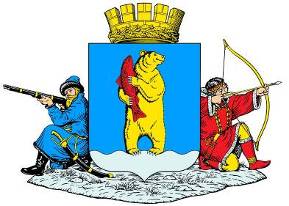 РОССИЙСКАЯ ФЕДЕРАЦИЯЧУКОТСКИЙ АВТОНОМНЫЙ ОКРУГСОВЕТ ДЕПУТАТОВгородского округа АнадырьР Е Ш Е Н И ЕПРОЕКТ От___________ года                                                                              № ___В соответствии с Бюджетным кодексом Российской Федерации,Совет депутатов городского округа АнадырьР Е Ш И Л:Утвердить отчёт об исполнении бюджета городского округа Анадырь за 2017 год по доходам в сумме 1 386 328,3 тыс. рублей, по расходам в сумме 1 461425,5 тыс. рублей с превышением доходов над расходами (дефицит бюджета городского округа Анадырь) в 75 097,2 тыс. рублей и со следующими показателями:- по доходам бюджета городского округа Анадырь за 2017 год в разрезе кодов видов доходов, подвидов доходов, классификации операций сектора государственного управления, относящихся к доходам бюджета согласно приложению 1 к настоящему решению;- по доходам бюджета городского округа Анадырь за 2017 год по кодам классификации доходов бюджетов согласно приложению 2 к настоящему решению;-  по исполнению бюджета городского округа Анадырь за 2017 год по расходам в разрезе разделов и подразделов классификации расходов бюджетов согласно приложению 3 к настоящему решению;- по ведомственной структуре расходов бюджета городского округа Анадырь за 2017 год согласно приложению 4 к настоящему решению;- по источникам финансирования дефицита бюджета городского округа Анадырь за 2017 год по кодам классификации источников финансирования дефицитов бюджетов согласно приложению 5 к настоящему решению;- по использованию средств муниципального дорожного фонда городского округа Анадырь за 2017 год согласно приложению 6 к настоящему решению.2. Настоящее решение подлежит опубликованию в газете «Крайний Север» и вступает в силу со дня его опубликования.г. Анадырь__мая 2018года№  ___Приложение 1 к Решению Совета депутатов городского округа Анадырь от ___ мая 2018 года № ___Отчёт о поступлении доходов в бюджет городского округа Анадырь в 2017 году в разрезе кодов видов доходов, подвидов доходов, классификации операций сектора государственного управления, относящихся к доходам бюджета (тыс.руб.)Приложение 2к Решению Совета депутатов городского округа Анадырь от ___ мая 2018 года № ___Доходы бюджета городского округа Анадырь за 2017 год по кодам классификации доходов бюджетовПриложение 3к Решению Совета депутатов городского округа Анадырь от __ мая 2018 года №___Расходы бюджета городского округа Анадырь за 2017год по разделам и подразделам классификации расходов бюджетов(тыс.руб.)Приложение 4к Решению Совета депутатов городского округа Анадырь от ___ мая 2018 года № ___Ведомственная структура расходов бюджетагородского округа Анадырь за 2017 год(тыс.рублей)Приложение 5к Решению Совета депутатов городского округа Анадырь от ___ мая 2018 года № ___Источники финансирования дефицита бюджета год за 2017 год по кодам классификации источников финансирования дефицитов бюджетовПриложение 6к Решению Совета депутатов городского округа Анадырь от ___ мая 2018 года № ___Использование средств муниципального дорожного фонда городского округа Анадырь за 2017 годОб исполнении бюджета городского округа Анадырь за 2017 годГлава городского округа________________ И.В. ДавиденкоПредседатель Совета депутатов__________________В.А. ТюхтийКод бюджетной классификации Российской ФедерацииНаименование доходов Назначено с учетом внесенных изменений в установленном порядкеКассовое исполнение с начала годаКод бюджетной классификации Российской ФедерацииНаименование доходов Назначено с учетом внесенных изменений в установленном порядкеКассовое исполнение с начала года1234 1000000000 0000 000  НАЛОГОВЫЕ И НЕНАЛОГОВЫЕ ДОХОДЫ590 943,4605 590,1 1010000000 0000 000  НАЛОГИ НА ПРИБЫЛЬ, ДОХОДЫ396 610,9414 339,1 1010200001 0000 110  Налог на доходы физических лиц396 610,9414 339,1 1010201001 0000 110  Налог на доходы физических лиц с доходов, источником которых является налоговый агент, за исключением доходов, в отношении которых исчисление и уплата налога осуществляются в соответствии со статьями 227, 227.1 и 228 Налогового кодекса Российской Федерации394 210,2412 695,2 1010202001 0000 110  Налог на доходы физических лиц с доходов, полученных от осуществления деятельности физическими лицами, зарегистрированными в качестве индивидуальных предпринимателей, нотариусов, занимающихся частной практикой, адвокатов, учредивших адвокатские кабинеты, и других лиц, занимающихся частной практикой в соответствии со статьей 227 Налогового кодекса Российской Федерации341,5435,0 1010203001 0000 110  Налог на доходы физических лиц с доходов, полученных физическими лицами в соответствии со статьей 228 Налогового кодекса Российской Федерации1 348,2564,2 1010204001 0000 110  Налог на доходы физических лиц в виде фиксированных авансовых платежей с доходов, полученных физическими лицами, являющимися иностранными гражданами, осуществляющими трудовую деятельность по найму на основании патента в соответствии со статьей 227.1 Налогового кодекса Российской Федерации711,0644,7 1030000000 0000 000  НАЛОГИ НА ТОВАРЫ (РАБОТЫ, УСЛУГИ), РЕАЛИЗУЕМЫЕ НА ТЕРРИТОРИИ РОССИЙСКОЙ ФЕДЕРАЦИИ1 835,91 809,2 1030200001 0000 110  Акцизы по подакцизным товарам (продукции), производимым на территории Российской Федерации1 835,91 809,2 1030223001 0000 110  Доходы от уплаты акцизов на дизельное топливо, подлежащие распределению между бюджетами субъектов Российской Федерации и местными бюджетами с учетом установленных дифференцированных нормативов отчислений в местные бюджеты626,9743,4 1030224001 0000 110  Доходы от уплаты акцизов на моторные масла для дизельных и (или) карбюраторных (инжекторных) двигателей, подлежащие распределению между бюджетами субъектов Российской Федерации и местными бюджетами с учетом установленных дифференцированных нормативов отчислений в местные бюджеты6,37,5 1030225001 0000 110  Доходы от уплаты акцизов на автомобильный бензин, подлежащие распределению между бюджетами субъектов Российской Федерации и местными бюджетами с учетом установленных дифференцированных нормативов отчислений в местные бюджеты1 328,11 202,3 1030226001 0000 110  Доходы от уплаты акцизов на прямогонный бензин, подлежащие распределению между бюджетами субъектов Российской Федерации и местными бюджетами с учетом установленных дифференцированных нормативов отчислений в местные бюджеты-125,4-144,0 1050000000 0000 000  НАЛОГИ НА СОВОКУПНЫЙ ДОХОД72 664,864 034,6 1050100000 0000 110  Налог, взимаемый в связи с применением упрощенной системы налогообложения47 379,840 190,6 1050101001 0000 110  Налог, взимаемый с налогоплательщиков, выбравших в качестве объекта налогообложения доходы42 297,732 444,9 1050101101 0000 110  Налог, взимаемый с налогоплательщиков, выбравших в качестве объекта налогообложения доходы42 297,732 426,9 1050101201 0000 110  Налог, взимаемый с налогоплательщиков, выбравших в качестве объекта налогообложения доходы (за налоговые периоды, истекшие до 1 января 2011 года)0,018,0 1050102001 0000 110  Налог, взимаемый с налогоплательщиков, выбравших в качестве объекта налогообложения доходы, уменьшенные на величину расходов2 875,28 398,1 1050102101 0000 110  Налог, взимаемый с налогоплательщиков, выбравших в качестве объекта налогообложения доходы, уменьшенные на величину расходов (в том числе минимальный налог, зачисляемый в бюджеты субъектов Российской Федерации)2 875,28 415,6 1050102201 0000 110  Налог, взимаемый с налогоплательщиков, выбравших в качестве объекта налогообложения доходы, уменьшенные на величину расходов (за налоговые периоды, истекшие до 1 января 2011 года)0,0-17,5 1050105001 0000 110  Минимальный налог, зачисляемый в бюджеты субъектов Российской Федерации (за налоговые периоды, истекшие до 1 января 2016 года)2 206,9-652,4 1050200002 0000 110  Единый налог на вмененный доход для отдельных видов деятельности24 425,021 696,8 1050201002 0000 110  Единый налог на вмененный доход для отдельных видов деятельности24 425,021 693,0 1050202002 0000 110  Единый налог на вмененный доход для отдельных видов деятельности (за налоговые периоды, истекшие до             1 января 2011 года)0,03,8 1050300001 0000 110  Единый сельскохозяйственный налог0,0184,3 1050301001 0000 110  Единый сельскохозяйственный налог0,0184,3 1050400002 0000 110  Налог, взимаемый в связи с применением патентной системы налогообложения860,01 962,8 1050401002 0000 110  Налог, взимаемый в связи с применением патентной системы налогообложения, зачисляемый в бюджеты городских округов860,01 962,8 1060000000 0000 000  НАЛОГИ НА ИМУЩЕСТВО15 159,218 970,1 1060100000 0000 110  Налог на имущество физических лиц1 502,82 697,5 1060102004 0000 110  Налог на имущество физических лиц, взимаемый по ставкам, применяемым к объектам налогообложения, расположенным в границах городских округов1 502,82 697,5 1060600000 0000 110  Земельный налог13 656,416 272,6 1060603000 0000 110  Земельный налог с организаций9 553,510 519,8 1060603204 0000 110  Земельный налог с организаций, обладающих земельным участком, расположенным в границах городских округов9 553,510 519,8 1060604000 0000 110  Земельный налог с физических лиц4 102,95 752,7 1060604204 0000 110  Земельный налог с физических лиц, обладающих земельным участком, расположенным в границах городских округов4 102,95 752,7 1080000000 0000 000  ГОСУДАРСТВЕННАЯ ПОШЛИНА2 208,21 884,9 1080300001 0000 110  Государственная пошлина по делам, рассматриваемым в судах общей юрисдикции, мировыми судьями2 198,21 884,9 1080301001 0000 110  Государственная пошлина по делам, рассматриваемым в судах общей юрисдикции, мировыми судьями (за исключением Верховного Суда Российской Федерации)2 198,21 884,9 1080700001 0000 110  Государственная пошлина за государственную регистрацию, а также за совершение прочих юридически значимых действий10,00,0 1080715001 0000 110  Государственная пошлина за выдачу разрешения на установку рекламной конструкции10,00,0 1110000000 0000 000  ДОХОДЫ ОТ ИСПОЛЬЗОВАНИЯ ИМУЩЕСТВА, НАХОДЯЩЕГОСЯ В ГОСУДАРСТВЕННОЙ И МУНИЦИПАЛЬНОЙ СОБСТВЕННОСТИ75 341,373 865,2 1110100000 0000 120  Доходы в виде прибыли, приходящейся на доли в уставных (складочных) капиталах хозяйственных товариществ и обществ, или дивидендов по акциям, принадлежащим Российской Федерации, субъектам Российской Федерации или муниципальным образованиям1 135,01 135,4 1110104004 0000 120  Доходы в виде прибыли, приходящейся на доли в уставных (складочных) капиталах хозяйственных товариществ и обществ, или дивидендов по акциям, принадлежащим городским округам1 135,01 135,4 1110500000 0000 120  Доходы, получаемые в виде арендной либо иной платы за передачу в возмездное пользование государственного и муниципального имущества (за исключением имущества бюджетных и автономных учреждений, а также имущества государственных и муниципальных унитарных предприятий, в том числе казенных)15 415,514 776,7 1110501000 0000 120  Доходы, получаемые в виде арендной платы за земельные участки, государственная собственность на которые не разграничена, а также средства от продажи права на заключение договоров аренды указанных земельных участков9 843,69 968,8 1110501204 0000 120  Доходы, получаемые в виде арендной платы за земельные участки, государственная собственность на которые не разграничена и которые расположены в границах городских округов, а также средства от продажи права на заключение договоров аренды указанных земельных участков9 843,69 968,8 1110502000 0000 120  Доходы, получаемые в виде арендной платы за земли после разграничения государственной собственности на землю, а также средства от продажи права на заключение договоров аренды указанных земельных участков (за исключением земельных участков бюджетных и автономных учреждений)5 571,94 807,9 1110502404 0000 120  Доходы, получаемые в виде арендной платы, а также средства от продажи права на заключение договоров аренды за земли, находящиеся в собственности городских округов (за исключением земельных участков муниципальных бюджетных и автономных учреждений)5 571,94 807,9 1110700000 0000 120  Платежи от государственных и муниципальных унитарных предприятий20,40,0 1110701000 0000 120  Доходы от перечисления части прибыли государственных и муниципальных унитарных предприятий, остающейся после уплаты налогов и обязательных платежей20,40,0 1110701404 0000 120  Доходы от перечисления части прибыли, остающейся после уплаты налогов и иных обязательных платежей муниципальных унитарных предприятий, созданных городскими округами20,40,0 1110900000 0000 120  Прочие доходы от использования имущества и прав, находящихся в государственной и муниципальной собственности (за исключением имущества бюджетных и автономных учреждений, а также имущества государственных и муниципальных унитарных предприятий, в том числе казенных)58 770,457 953,1 1110904000 0000 120  Прочие поступления от использования имущества, находящегося в государственной и муниципальной собственности (за исключением имущества бюджетных и автономных учреждений, а также имущества государственных и муниципальных унитарных предприятий, в том числе казенных)58 770,457 953,1 1110904404 0000 120  Прочие поступления от использования имущества, находящегося в собственности городских округов (за исключением имущества муниципальных бюджетных и автономных учреждений, а также имущества муниципальных унитарных предприятий, в том числе казенных)58 770,457 953,1 1120000000 0000 000  ПЛАТЕЖИ ПРИ ПОЛЬЗОВАНИИ ПРИРОДНЫМИ РЕСУРСАМИ2 085,62 135,01120100001 0000 120  Плата за негативное воздействие на окружающую среду2 085,62 135,0 1120101001 0000 120  Плата за выбросы загрязняющих веществ в атмосферный воздух стационарными объектами <7>-80,9505,3 1120102001 0000 120  Плата за выбросы загрязняющих веществ в атмосферный воздух передвижными объектами0,00,8 1120103001 0000 120  Плата за сбросы загрязняющих веществ в водные объекты443,730,2 1120104001 0000 120  Плата за размещение отходов производства и потребления1 722,81 598,7 1130000000 0000 000  ДОХОДЫ ОТ ОКАЗАНИЯ ПЛАТНЫХ УСЛУГ (РАБОТ) И КОМПЕНСАЦИИ ЗАТРАТ ГОСУДАРСТВА0,014,6 1130200000 0000 130  Доходы от компенсации затрат государства0,014,6 1130299000 0000 130  Прочие доходы от компенсации затрат государства0,014,6 1130299404 0000 130  Прочие доходы от компенсации затрат бюджетов городских округов0,014,6 1140000000 0000 000  ДОХОДЫ ОТ ПРОДАЖИ МАТЕРИАЛЬНЫХ И НЕМАТЕРИАЛЬНЫХ АКТИВОВ18 226,619 592,7 1140100000 0000 410  Доходы от продажи квартир219,0219,0 1140104004 0000 410  Доходы от продажи квартир, находящихся в собственности городских округов219,0219,0 1140200000 0000 000  Доходы от реализации имущества, находящегося в государственной и муниципальной собственности (за исключением движимого имущества бюджетных и автономных учреждений, а также имущества государственных и муниципальных унитарных предприятий, в том числе казенных)14 505,615 913,3 1140204004 0000 410  Доходы от реализации имущества, находящегося в собственности городских округов (за исключением движимого имущества муниципальных бюджетных и автономных учреждений, а также имущества муниципальных унитарных предприятий, в том числе казенных), в части реализации основных средств по указанному имуществу14 505,615 913,3 1140204304 0000 410  Доходы от реализации иного имущества, находящегося в собственности городских округов (за исключением имущества муниципальных бюджетных и автономных учреждений, а также имущества муниципальных унитарных предприятий, в том числе казенных), в части реализации основных средств по указанному имуществу14 505,615 913,3 1140600000 0000 430  Доходы от продажи земельных участков, находящихся в государственной и муниципальной собственности3 502,03 460,4 1140601000 0000 430  Доходы от продажи земельных участков, государственная собственность на которые не разграничена586,0488,5 1140601204 0000 430  Доходы от продажи земельных участков, государственная собственность на которые не разграничена и которые расположены в границах городских округов586,0488,5 1140602000 0000 430  Доходы от продажи земельных участков, государственная собственность на которые разграничена (за исключением земельных участков бюджетных и автономных учреждений)2 916,02 971,9 1140602404 0000 430  Доходы от продажи земельных участков, находящихся в собственности городских округов (за исключением земельных участков муниципальных бюджетных и автономных учреждений)2 916,02 971,9 1160000000 0000 000  ШТРАФЫ, САНКЦИИ, ВОЗМЕЩЕНИЕ УЩЕРБА6 810,98 948,3 1160300000 0000 140  Денежные взыскания (штрафы) за нарушение законодательства о налогах и сборах95,2113,3 1160301001 0000 140  Денежные взыскания (штрафы) за нарушение законодательства о налогах и сборах, предусмотренные статьями 116, 1191, 1192, пунктами 1 и 2 статьи 120, статьями 125, 126, 1261, 128, 129, 1291, 1294, 132, 133, 134, 135, 1351, 1352 Налогового кодекса Российской Федерации79,2102,4 1160303001 0000 140  Денежные взыскания (штрафы) за административные правонарушения в области налогов и сборов, предусмотренные Кодексом Российской Федерации об административных правонарушениях16,010,9 1160600001 0000 140  Денежные взыскания (штрафы) за нарушение законодательства о применении контрольно-кассовой техники при осуществлении наличных денежных расчетов и (или) расчетов с использованием платежных карт8,00,0 1160800001 0000 140  Денежные взыскания (штрафы) за административные правонарушения в области государственного регулирования производства и оборота этилового спирта, алкогольной, спиртосодержащей и табачной продукции0,0296,71160801001 0000 140  Денежные взыскания (штрафы) за административные правонарушения в области государственного регулирования производства и оборота этилового спирта, алкогольной, спиртосодержащей продукции0,0296,7 1162500000 0000 140  Денежные взыскания (штрафы) за нарушение законодательства Российской Федерации о недрах, об особо охраняемых природных территориях, об охране и использовании животного мира, об экологической экспертизе, в области охраны окружающей среды, о рыболовстве и сохранении водных биологических ресурсов, земельного законодательства, лесного законодательства, водного законодательства0,01 259,5 1162501001 0000 140  Денежные взыскания (штрафы) за нарушение законодательства Российской Федерации о недрах0,04,0 1162503001 0000 140  Денежные взыскания (штрафы) за нарушение законодательства Российской Федерации об охране и использовании животного мира0,013,0 1162505001 0000 140  Денежные взыскания (штрафы) за нарушение законодательства в области охраны окружающей среды0,01 202,5 1162506001 0000 140  Денежные взыскания (штрафы) за нарушение земельного законодательства0,040,0 1162800001 0000 140  Денежные взыскания (штрафы) за нарушение законодательства в области обеспечения санитарно-эпидемиологического благополучия человека и законодательства в сфере защиты прав потребителей0,0249,0 1163000001 0000 140  Денежные взыскания (штрафы) за правонарушения в области дорожного движения0,015,0 1163003001 0000 140  Прочие денежные взыскания (штрафы) за правонарушения в области дорожного движения0,015,0 1163300000 0000 140  Денежные взыскания (штрафы) за нарушение законодательства Российской Федерации о контрактной системе в сфере закупок товаров, работ, услуг для обеспечения государственных и муниципальных нужд0,0256,0 1163304004 0000 140  Денежные взыскания (штрафы) за нарушение законодательства Российской Федерации о контрактной системе в сфере закупок товаров, работ, услуг для обеспечения государственных и муниципальных нужд для нужд городских округов0,0256,0  1164100001 0000 140  Денежные взыскания (штрафы) за нарушение законодательства Российской Федерации об электроэнергетике140,0100,0 1164300001 0000 140  Денежные взыскания (штрафы) за нарушение законодательства Российской Федерации об административных правонарушениях, предусмотренные статьей 20.25 Кодекса Российской Федерации об административных правонарушениях150,0208,9 1164500001 0000 140  Денежные взыскания (штрафы) за нарушения законодательства Российской Федерации о промышленной безопасности3 145,0145,0 1165000001 0000 140  Денежные взыскания (штрафы) за нарушения правил перевозок пассажиров и багажа легковым такси0,010,0 1169000000 0000 140  Прочие поступления от денежных взысканий (штрафов) и иных сумм в возмещение ущерба3 272,76 295,0 1169004004 0000 140  Прочие поступления от денежных взысканий (штрафов) и иных сумм в возмещение ущерба, зачисляемые в бюджеты городских округов3 272,76 295,0 1170000000 0000 000  ПРОЧИЕ НЕНАЛОГОВЫЕ ДОХОДЫ0,0-3,6 1170100000 0000 180  Невыясненные поступления0,0-3,6 1170104004 0000 180  Невыясненные поступления, зачисляемые в бюджеты городских округов0,0-3,6 2000000000 0000 000БЕЗВОЗМЕЗДНЫЕ ПОСТУПЛЕНИЯ822 645,2780 738,22020000000 0000 000  БЕЗВОЗМЕЗДНЫЕ ПОСТУПЛЕНИЯ ОТ ДРУГИХ БЮДЖЕТОВ БЮДЖЕТНОЙ СИСТЕМЫ РОССИЙСКОЙ ФЕДЕРАЦИИ823 567,8781 657,3 2021000000 0000 151  Дотации бюджетам бюджетной системы Российской Федерации230 067,4190 067,4 2021500100 0000 151  Дотации на выравнивание бюджетной обеспеченности100 067,4100 067,4 2021500104 0000 151  Дотации бюджетам городских округов на выравнивание бюджетной обеспеченности100 067,4100 067,4 2021500200 0000 151  Дотации бюджетам на поддержку мер по обеспечению сбалансированности бюджетов130 000,090 000,0 2021500204 0000 151  Дотации бюджетам городских округов на поддержку мер по обеспечению сбалансированности бюджетов130 000,090 000,0 2022000000 0000 151  Субсидии бюджетам бюджетной системы Российской Федерации (межбюджетные субсидии)39 902,738 345,0 2022005100 0000 151  Субсидии бюджетам на реализацию федеральных целевых программ2 832,32 832,2 2022005104 0000 151  Субсидии бюджетам городских округов на реализацию федеральных целевых программ2 832,32 832,2 2022555800 0000 151  Субсидии бюджетам на обеспечение развития и укрепления материально-технической базы муниципальных домов культуры, поддержку творческой деятельности муниципальных театров в городах с численностью населения до 300 тысяч человек777,8777,8 2022555804 0000 151  Субсидии бюджетам городских округов  на обеспечение развития и укрепления материально-технической базы муниципальных домов культуры, поддержку творческой деятельности муниципальных театров в городах с численностью населения до 300 тысяч человек777,8777,8 2022999900 0000 151  Прочие субсидии36 292,634 734,9 2022999904 0000 151  Прочие субсидии бюджетам городских округов36 292,634 734,9 2023000000 0000 151  Субвенции бюджетам бюджетной системы Российской Федерации553 597,7553 244,9 2023002900 0000 151  Субвенции бюджетам на компенсацию части платы, взимаемой с родителей (законных представителей) за присмотр и уход за детьми, посещающими образовательные организации, реализующие образовательные программы дошкольного образования5 224,05 224,0 2023002904 0000 151  Субвенции бюджетам городских округов на компенсацию части платы, взимаемой с родителей (законных представителей) за присмотр и уход за детьми, посещающими образовательные организации, реализующие образовательные программы дошкольного образования5 224,05 224,0 2023508200 0000 151  Субвенции бюджетам муниципальных образований на предоставление жилых помещений детям-сиротам и детям, оставшимся без попечения родителей, лицам из их числа по договорам найма специализированных жилых помещений18 400,018 400,0 2023508204 0000 151  Субвенции бюджетам городских округов на предоставление жилых помещений детям-сиротам и детям, оставшимся без попечения родителей, лицам из их числа по договорам найма специализированных жилых помещений18 400,018 400,0 2023512000 0000 151  Субвенции бюджетам на осуществление полномочий по составлению (изменению) списков кандидатов в присяжные заседатели федеральных судов общей юрисдикции в Российской Федерации304,9265,3 2023512004 0000 151  Субвенции бюджетам городских округов на осуществление полномочий по составлению (изменению) списков кандидатов в присяжные заседатели федеральных судов общей юрисдикции в Российской Федерации304,9265,3 2023593000 0000 151  Субвенции бюджетам на государственную регистрацию актов гражданского состояния3 366,23 196,1 2023593004 0000 151  Субвенции бюджетам городских округов на государственную регистрацию актов гражданского состояния3 366,23 196,1 2023999900 0000 151  Прочие субвенции526 302,6526 159,5 2023999904 0000 151  Прочие субвенции бюджетам городских округов526 302,6526 159,5 2180000000 0000 000  ДОХОДЫ БЮДЖЕТОВ БЮДЖЕТНОЙ СИСТЕМЫ РОССИЙСКОЙ ФЕДЕРАЦИИ ОТ ВОЗВРАТА БЮДЖЕТАМИ БЮДЖЕТНОЙ СИСТЕМЫ РОССИЙСКОЙ ФЕДЕРАЦИИ И ОРГАНИЗАЦИЯМИ ОСТАТКОВ СУБСИДИЙ, СУБВЕНЦИЙ И ИНЫХ МЕЖБЮДЖЕТНЫХ ТРАНСФЕРТОВ, ИМЕЮЩИХ ЦЕЛЕВОЕ НАЗНАЧЕНИЕ, ПРОШЛЫХ ЛЕТ382,2385,8 2180000000 0000 180  Доходы бюджетов бюджетной системы Российской Федерации от возврата организациями остатков субсидий прошлых лет382,2385,8 2180400004 0000 180  Доходы бюджетов городских округов от возврата организациями остатков субсидий прошлых лет382,2385,8 2180401004 0000 180  Доходы бюджетов городских округов от возврата бюджетными учреждениями остатков субсидий прошлых лет18,618,6 2180402004 0000 180  Доходы бюджетов городских округов от возврата автономными учреждениями остатков субсидий прошлых лет15,419,0 2180403004 0000 180  Доходы бюджетов городских округов от возврата иными организациями остатков субсидий прошлых лет348,2348,2 2190000000 0000 000  ВОЗВРАТ ОСТАТКОВ СУБСИДИЙ, СУБВЕНЦИЙ И ИНЫХ МЕЖБЮДЖЕТНЫХ ТРАНСФЕРТОВ, ИМЕЮЩИХ ЦЕЛЕВОЕ НАЗНАЧЕНИЕ, ПРОШЛЫХ ЛЕТ-1 304,8-1 304,8 2190000004 0000 151  Возврат остатков субсидий, субвенций и иных межбюджетных трансфертов, имеющих целевое назначение, прошлых лет из бюджетов городских округов-1 304,8-1 304,8 2196001004 0000 151  Возврат прочих остатков субсидий, субвенций и иных межбюджетных трансфертов, имеющих целевое назначение, прошлых лет из бюджетов городских округов-1 304,8-1 304,8Всего доходов1 413 588,61 386 328,3Справочно:Собственные доходы бюджета городского округа Анадырь859 990,9833 083,4Доходы для расчета дефицита бюджета городского округа Анадырь и предельного объема муниципального долга590 943,4605 590,1НаименованиеКод бюджетной классификации Российской ФедерацииКод бюджетной классификации Российской ФедерацииКассовое исполнение с начала годаНаименованиеглавного администраторадоходов бюджета городского округа АнадырьКассовое исполнение с начала года1234ВСЕГО1 386 328,3Управление Федеральной службы по надзору в сфере природопользования (Росприроднадзора) по Чукотскому автономному округу0483 341,5Плата за выбросы загрязняющих веществ в атмосферный воздух стационарными объектами04811201010010000120505,3Плата за выбросы загрязняющих веществ в атмосферный воздух передвижными объектами048112010200100001200,8Плата за выбросы загрязняющих веществ в водные объекты0481120103001000012030,2Плата за размещение отходов производства и потребления048112010400100001201 598,7Денежные взыскания (штрафы) за нарушение законодательства о недрах048116250100100001404,0Денежные взыскания (штрафы) за нарушение законодательства в области охраны окружающей среды048116250500100001401 202,5Управление Федеральной службы по ветеринарному и фитосанитарному надзору по Камчатскому краю и Чукотскому автономному округу 081351,8Прочие поступления от денежных взысканий (штрафов) и иных сумм в возмещение ущерба, зачисляемые в бюджеты городских округов08111690040040000140351,8Управление Федерального казначейства по Чукотскому автономному округу1001 809,2Доходы от уплаты акцизов на дизельное топливо, подлежащие распределению между бюджетами субъектов Российской Федерации и местными бюджетами с учетом установленных дифференцированных нормативов отчислений в местные бюджеты10010302230010000110743,4Доходы от уплаты акцизов на моторные масла для дизельных и (или) карбюраторных (инжекторных) двигателей100103022400100001107,5Доходы от уплаты акцизов на моторные масла для дизельных и (или) карбюраторных (инжекторных) двигателей100103022500100001101 202,3Доходы от уплаты акцизов на прямогонный бензин, производимый на территории Российской Федерации, зачисляемые в консолидированные бюджеты субъектов Российской Федерации10010302260010000110-144,0Территориальное управление Федеральной службы по надзору в сфере защиты прав потребителей и благополучия человека по Чукотскому автономному округу141241,0Денежные взыскания (штрафы) за нарушение законодательства в области обеспечения санитарно-эпидемиологического благополучия человека и законодательства в сфере защиты прав потребителей14111628000010000140245,5Прочие поступления от денежных  взысканий (штрафов) и иных сумм в возмещение ущерба, зачисляемые в бюджеты городских округов14111690040040000140-4,5Территориальный орган Федеральной службы государственной статистики по Чукотскому автономному округу15710,0Прочие поступления от денежных взысканий (штрафов) и иных сумм в возмещение ущерба, зачисляемые в бюджеты городских округов1571169004004000014010,0Управление Федеральной антимонопольной службы по Чукотскому автономному округу161256,0Денежные взыскания (штрафы) за нарушение законодательства Российской Федерации о размещении заказов на поставки товаров, выполнение работ, оказание услуг для нужд городских округов16111633040040000140256,0Главное управление Министерства Российской Федерации по делам гражданской обороны, чрезвычайным ситуациям и ликвидации последствий стихийных бедствий по Чукотскому автономному округу17710,5Прочие поступления от денежных взысканий (штрафов) и иных сумм в возмещение ущерба, зачисляемые в бюджеты городских округов1771169004004000014010,5Федеральная служба войск национальной гвардии Российской Федерации по Чукотскому автономному округу1801 436,0Прочие поступления от денежных взысканий (штрафов) и иных сумм в возмещение ущерба, зачисляемые в бюджеты городских округов180116900400400001401 436,0Управление Федеральной налоговой службы по Чукотскому автономному округу182499 341,9Налог на доходы физических лиц с доходов, полученных в виде дивидендов от долевого участия в деятельности организаций18210102010010000110412 695,2Налог на доходы физических лиц с доходов, облагаемых по налоговой ставке, установленной пунктом 1 статьи 224 Налогового кодекса Российской Федерации18210102020010000110435,0Налог на доходы физических лиц с доходов, полученных физическими лицами, не являющимися налоговыми резидентами Российской Федерации18210102030010000110564,2Налог на доходы физических лиц в виде фиксированных авансовых платежей с доходов, полученных физическими лицами, являющимися иностранными гражданами, осуществляющими трудовую деятельность по найму на основании патента в соответствии со статьей 227.1 18210102040010000110644,7Налог, взимаемый с налогоплательщиков, выбравших в качестве объекта налогообложения  доходы1821050101101000011032 426,9Налог, взимаемый с налогоплательщиков, выбравших в качестве объекта налогообложения доходы (за налоговые периоды, истекшие до 1 января 2011 года)1821050101201000011018,0Налог, взимаемый с налогоплательщиков, выбравших в качестве объекта налогообложения доходы, уменьшенные на величину расходов182105010210100001108 415,6Суммы денежных взысканий (штрафов) по налогу, взимаемому с налогоплательщиков, выбравших в качестве объекта налогообложения доходы, уменьшенные на величину расходов (за налоговые периоды, истекшие до 1 января 2011 года)18210501022010000110-17,5Минимальный налог, зачисляемый в бюджеты субъектов Российской Федерации18210501050010000110-652,4Единый налог на вмененный доход для отдельных видов деятельности1821050201002000011021 693,0Единый налог на вмененный доход для отдельных видов деятельности (за налоговые периоды, истекшие до 1 января 2011 г.)182105020200200001103,8Единый сельскохозяйственный налог, взимаемый с налогоплательщиков, выбравших в качестве объекта налогообложения доходы, уменьшенные на величину расходов18210503010010000110184,3Налог, взимаемый в связи с применением патентной системы налогообложения, зачисляемый в бюджеты городских округов182105040100200001101 962,8Налог на имущество физических лиц, взимаемый по ставкам, применяемым к объектам налогообложения, расположенным в границах городских округов182106010200400001102 697,5Земельный налог с организаций, обладающих земельным участком, расположенным в границах городских округов1821060603204000011010 519,8Земельный налог с физических лиц, обладающих земельным участком, расположенным в границах городских округов182106060420400001105 752,7Государственная пошлина по делам, рассматриваемым в судах общей юрисдикции, мировыми судьями (за исключением государственной пошлины по делам, рассматриваемым Верховным Судом Российской Федерации)182108030100100001101 884,9Денежные взыскания (штрафы) за нарушение законодательства о налогах и сборах, предусмотренные статьями 116, 117, 118, пунктами 1 и 2 статьи 120, статьями 125, 126, 128, 129, 1291, 132, 133, 134, 135, 1351 Налогового кодекса Российской Федерации18211603010010000140102,4Денежные взыскания (штрафы) за административные правонарушения в области налогов и сборов, предусмотренные Кодексом Российской Федерации об административных правонарушениях1821160303001000014010,9Управление Министерства внутренних дел Российской Федерации по Чукотскому автономному округу 188Денежные взыскания (штрафы) за административные правонарушения в области государственного регулирования производства и оборота этилового спирта, алкогольной, спиртосодержащей продукции18811608010010000140296,7Денежные взыскания (штрафы) за нарушение законодательства в области обеспечения санитарно-эпидемиологического благополучия человека и законодательства в сфере защиты прав потребителей188116280000100001403,5Прочие денежные взыскания (штрафы) за правонарушения в области дорожного движения (федеральные государственные органы)1881163003001000014015,0Денежные взыскания (штрафы) за нарушение законодательства Российской Федерации об административных правонарушениях18811643000010000140204,9Прочие поступления от денежных взысканий (штрафов) и иных сумм в возмещение ущерба, зачисляемые в бюджеты городских округов18811690040040000140651,7Управление Федеральной службы государственной регистрации, кадастра и картографии по Магаданской области и Чукотскому автономному округу32140,0Денежные взыскания (штрафы) за нарушение земельного законодательства3211162506001000014040,0Управление Федеральной службы судебных приставов по Чукотскому автономному округу3224,0Денежные взыскания (штрафы) за нарушение законодательства Российской Федерации об административных правонарушениях, предусмотренные статьей 20.25 Кодекса Российской Федерации об административных правонарушениях322116430000100001404,0Межрегиональное технологическое управление Федеральной службы по экологическому, технологическому и атомному надзору 498245,0Денежные взыскания (штрафы) за нарушение законодательства Российской Федерации об электроэнергетике49811641000010000140100,0Денежные взыскания (штрафы) за нарушение законодательства Российской Федерации о промышленной безопасности49811645000010000140145,0Управление финансов, экономики и имущественных отношений Администрации городского округа Анадырь 801871 977,6Доходы по акциям и доходы от прочих форм участия в капитале, находящихся в собственности городских округов801111010400400001201 135,4Доходы, получаемые в виде арендной платы за земельные участки, государственная собственность на которые не разграничена и которые расположены в границах городских округов, а также средства от продажи права на заключение договоров аренды указанных земельных801111050120400001209 968,8Арендная плата и поступления от продажи права на заключение договоров аренды за земли, находящиеся в собственности городских округов801111050240400001204 807,9Прочие поступления от использования имущества, находящегося в собственности городских округов (за исключением имущества муниципальных автономных учреждений , а так же имущества муниципальных унитарных предприятий в том числе казенных)8011110904404000012053 945,4Прочие доходы от компенсации бюджетов городских округов801113029940400001305,2Доходы от продажи квартир, находящихся в собственности городских округов80111401040040000410219,0Доходы от реализации иного имущества, находящегося в собственности  городских округов (за исключением имущества муниципальных бюджетных и автономных учреждений, а также имущества муниципальных унитарных предприятий, в том числе казенных), в части реализации основных средств по указанному имуществу8011140204304000041015 913,3Доходы от продажи земельных участков, государственная собственность на которые не разграничена и которые расположены в границах городских округов80111406012040000430488,5Доходы от продажи земельных участков, находящихся в собственности городских округов (за исключением земельных участков муниципальных автономных учреждений, а также земельных участков муниципальных унитарных предприятий, в том числе казенных)801114060240400004302 971,9Прочие поступления от денежных взысканий (штрафов) и иных сумм в возмещение ущерба, зачисляемые в бюджеты городских округов801116900400400001401 872,6Невыясненные поступления, зачисляемые в бюджет городских округов80111701040040000180-3,6Дотации бюджетам городских округов на выравнивание бюджетной обеспеченности80120215001040000151100 067,4Дотации бюджетам городских округов на поддержку мер по обеспечению сбалансированности бюджетов8012021500204000015190 000,0Субсидии бюджетам городских округов на реализацию федеральных целевых программ801202200510400001512 832,2Субсидии бюджетам городских округов на обеспечение развития и укрепление материально-технической базы муниципальных домов культуры, поддержку творческой деятельности муниципальных театров в городах с численностью населения до 300 тысяч человек80120225558040000151777,8Прочие субсидии бюджетам городских округов8012022999904000015134 734,9Субвенции бюджетам городских округов на компенсацию части платы, взимаемой с родителей (законных представителей) за присмотр и уход за детьми, посещающими образовательные организации, реализующие образовательные программы дошкольного образования801202300290400001515 224,0Субвенции бюджетам городских округов на предоставление жилых помещений детям-сиротам и детям, оставшимся без попечения родителей, лицам из их числа по договорам найма специализированных жилых помещений из окружного бюджета8012023508204000015118 400,0Субвенции бюджетам городских округов на осуществление полномочий по составлению (изменению) списков кандидатов в присяжные заседатели федеральных судов общей юрисдикции в Российской Федерации80120235120040000151265,3Субвенции бюджетам городских округов на государственную регистрацию актов гражданского состояния801202359300400001513 196,1Прочие субвенции бюджетам городских округов80120239999040000151526 159,5Доходы бюджетов городских округов от возврата иными организациями остатков субсидий прошлых лет80121804030040000180300,7Возврат прочих остатков субсидий, субвенций и иных межбюджетных трансфертов, имеющих целевое назначение, прошлых лет из бюджетов городских округов80121960010040000151-1 304,8Администрация городского округа Анадырь 8025 711,0Прочие поступления от использования имущества, находящегося в собственности городских округов (за исключением имущества муниципальных автономных учреждений, а также имущества муниципальных унитарных предприятий, в том числе казенных)802111090440400001204 007,7Прочие доходы от компенсации затрат бюджетов городских округов802113029940400001309,3Прочие поступления от денежных взысканий (штрафов) и иных сумм в возмещение ущерба, зачисляемые в бюджеты городских округов802116900400400001401 646,5Доходы бюджетов городских округов от возврата иными организациями остатков субсидий прошлых лет8022180403004000018047,5Управление по социальной политике Администрации городского округа Анадырь804198,9Прочие поступления от денежных взысканий (штрафов) и иных сумм в возмещение ущерба, зачисляемые в бюджеты городских округов80411690040040000140161,4Доходы бюджетов городских округов от возврата бюджетными учреждениями остатков субсидий прошлых лет8042180401004000018018,6Доходы бюджетов городских округов от возврата автономными учреждениями остатков субсидий прошлых лет8042180402004000018019,0Департамент промышленной и сельскохозяйственной политики и природопользования Чукотского автономного округа902182,1Денежные взыскания (штрафы) за нарушение законодательства Российской Федерации об охране и использовании животного мира9021162503001000014013,0Денежные взыскания (штрафы) за нарушения правил перевозок пассажиров и багажа легковым такси9021165000001000014010,0Прочие поступления от денежных взысканий (штрафов) и иных сумм в возмещение ущерба, зачисляемые в бюджеты городских округов90211690040040000140159,1Наименование показателяРазделПодразделНазначено с учетом внесенных изменений в установленном порядкеКассовое исполнение с начала года12345ВСЕГО1 484 522,51 461 425,5ОБЩЕГОСУДАРСТВЕННЫЕ ВОПРОСЫ01141 740,3135 141,0Функционирование высшего должностного лица субъекта Российской Федерации и муниципального образования01024 686,54 470,8Функционирование законодательных (представительных) органов государственной власти и представительных органов муниципальных образований01036 946,56 935,5Функционирование Правительства Российской Федерации, высших исполнительных органов государственной власти субъектов Российской Федерации, местных администраций010482 206,080 544,0Судебная система0105304,9265,3Обеспечение деятельности финансовых, налоговых и таможенных органов и органов финансового (финансово-бюджетного) надзора010624 161,123 101,1Обеспечение проведения выборов и референдумов01073 355,03 350,9Резервные фонды01113 179,60,0Другие общегосударственные вопросы011316 900,716 473,4НАЦИОНАЛЬНАЯ БЕЗОПАСНОСТЬ И ПРАВООХРАНИТЕЛЬНАЯ ДЕЯТЕЛЬНОСТЬ037 841,87 596,0Органы юстиции03043 366,23 138,2Защита населения и территории от чрезвычайных ситуаций природного и техногенного характера, гражданская оборона0309103,785,9Другие вопросы в области национальной безопасности и правоохранительной деятельности03144 371,94 371,9НАЦИОНАЛЬНАЯ ЭКОНОМИКА04129 298,9128 553,1Транспорт040827 898,227 783,1Дорожное хозяйство (дорожные фонды)040990 514,790 511,8Другие вопросы в области национальной экономики041210 886,010 258,2ЖИЛИЩНО-КОММУНАЛЬНОЕ ХОЗЯЙСТВО05303 804,4300 678,8Жилищное хозяйство050192 458,291 167,4Коммунальное хозяйство050243 205,843 195,1Благоустройство0503158 580,4157 697,5Другие вопросы в области жилищно-коммунального хозяйства05059 560,08 618,7ОБРАЗОВАНИЕ07698 249,3687 536,5Дошкольное образование0701301 335,2298 571,4Общее образование0702249 785,6246 775,2Дополнительное образование детей0703115 607,0112 280,3Молодежная политика070710 606,310 448,8Другие вопросы в области образования070920 915,219 460,8КУЛЬТУРА, КИНЕМАТОГРАФИЯ08107 593,4107 277,4Культура0801107 593,4107 277,4ЗДРАВООХРАНЕНИЕ092 887,62 887,6Санитарно-эпидемиологическое благополучие09072 887,62 887,6СОЦИАЛЬНАЯ ПОЛИТИКА1066 455,866 052,6Пенсионное обеспечение10017 436,47 436,3Социальное обеспечение населения10033 203,53 125,5Охрана семьи и детства100423 624,023 624,0Другие вопросы в области социальной политики100632 191,931 866,7ФИЗИЧЕСКАЯ КУЛЬТУРА И СПОРТ1126 651,025 702,8Физическая культура110126 651,025 702,8НаименованиеГРБСРзПРЦСРВРНазначено с учетом внесенных изменений в установленном порядкеКассовое исполнение с началагода12345678ВСЕГО1 484 522,51461 425,5Управление финансов, экономики и имущественных отношений Администрации городского округа Анадырь80178 523,573 251,3ОБЩЕГОСУДАРСТВЕННЫЕ ВОПРОСЫ8010132 502,927 973,6Обеспечение деятельности финансовых, налоговых и таможенных органов и органов финансового (финансово-бюджетного) надзора801010620 487,219 428,5Муниципальная программа "Управление финансами и имуществом городского округа Анадырь на 2016-2020 годы"8010106010000000020 487,219 428,5Подпрограмма "Управление муниципальными финансами и организация бюджетного процесса"8010106011000000020 487,219 428,5Основное мероприятие "Обеспечение деятельности Управления финансов, экономики и имущественных отношений Администрации городского округа Анадырь"8010106011020000020 487,219 428,5Расходы на содержание центрального аппарата 8010106011020011020 111,219 190,0Расходы на выплаты персоналу в целях обеспечения выполнения функций государственными (муниципальными) органами, казенными учреждениями, органами управления государственными внебюджетными фондами8010106011020011010018 807,218 168,2Расходы на выплаты персоналу государственных (муниципальных) органов8010106011020011012018 807,218 168,2Закупка товаров, работ и услуг для обеспечения государственных (муниципальных) нужд801010601102001102001 030,41 010,7Иные закупки товаров, работ и услуг для обеспечения государственных (муниципальных) нужд801010601102001102401 030,41 010,7Иные бюджетные ассигнования80101060110200110800273,611,1Уплата налогов, сборов и иных платежей80101060110200110850273,611,1Компенсация расходов на оплату стоимости проезда и провоза багажа в соответствии с Решением Совета депутатов городского округа Анадырь от 05 марта 2015 № 50 "Об утверждении Положения о некоторых гарантиях и компенсациях для лиц, работающих в организациях, финансируемых из бюджета городского округа Анадырь"80101060110210110376,0238,5Расходы на выплаты персоналу в целях обеспечения выполнения функций государственными (муниципальными) органами, казенными учреждениями, органами управления государственными внебюджетными фондами80101060110210110100376,0238,5Расходы на выплаты персоналу государственных (муниципальных) органов80101060110210110120376,0238,5Резервные фонды801013 179,60,0Муниципальная программа "Управление финансами и имуществом городского округа Анадырь на 2016-2020 годы"801011101000000003 179,60,0Подпрограмма "Управление муниципальными финансами и организация бюджетного процесса"801011101100000003 179,60,0Основное мероприятие "Управление резервными средствами бюджета городского округа Анадырь "801011101101000003 179,60,0Резервный фонд Администрации городского округа Анадырь на непредвиденные расходы801011101101200203 179,60,0Иные бюджетные ассигнования801011101101200208003 179,60,0Резервные средства801011101101200208703 179,60,0Другие общегосударственные вопросы80101138 836,18 545,1Муниципальная программа "Управление финансами и имуществом городского округа Анадырь на 2016-2020 годы"801011301000000008 836,18 545,1Подпрограмма "Управление муниципальными финансами и организация бюджетного процесса"801011301100000001,60,0Основное мероприятие "Управление резервными средствами бюджета городского округа Анадырь "801011301101000001,60,0Компенсация расходов связанных с переездом в соответствии с Решением Совета депутатов городского округа Анадырь от 05 марта 2015 № 50 "Об утверждении Положения о некоторых гарантиях и компенсациях для лиц, работающих в организациях, финансируемых из бюджета городского округа Анадырь"801011301101101201,60,0Иные бюджетные ассигнования801011301101101208001,60,0Резервные средства801011301101101208701,60,0Подпрограмма "Управление муниципальным имуществом и земельными ресурсами"801011301200000008 834,58 545,1Основное мероприятие "Управление и распоряжение имущественными объектами"801011301202000008 834,58 545,1Инвентаризация, учет и оценка объектов80101130120281030999,0723,4Закупка товаров, работ и услуг для обеспечения государственных (муниципальных) нужд80101130120281030200999,0723,4Иные закупки товаров, работ и услуг для обеспечения государственных (муниципальных) нужд80101130120281030240999,0723,4Платежи за содержание и ремонт муниципальных объектов недвижимости, расположенных в многоквартирных домах801011301202810406 542,06 531,6Закупка товаров, работ и услуг для обеспечения государственных (муниципальных) нужд801011301202810402006 542,06 531,6Иные закупки товаров, работ и услуг для обеспечения государственных (муниципальных) нужд801011301202810402406 542,06 531,6Взносы на капитальный ремонт муниципальных помещений, расположенных в многоквартирных домах801011301202810501 293,51 290,0Закупка товаров, работ и услуг для обеспечения государственных (муниципальных) нужд801011301202810502001 293,51 290,0Иные закупки товаров, работ и услуг для обеспечения государственных (муниципальных) нужд801011301202810502401 293,51 290,0НАЦИОНАЛЬНАЯ ЭКОНОМИКА8010438 584,237 841,3Транспорт801040827 898,227 783,1Муниципальная программа "Поддержка и развитие основных секторов экономики городского округа Анадырь на 2016-2018 годы"8010408030000000027 898,227 783,1Подпрограмма "Поддержка и развитие общественного наземного городского транспорта"8010408031000000027 898,227 783,1Основное мероприятие "Организация работы общественного транспорта на территории городского округа Анадырь"8010408031010000027 898,227 783,1Предоставление субсидии Муниципальному предприятию пассажирского автотранспорта на возмещение затрат, возникающих в связи с выполнением пассажирских автобусных перевозок на городских маршрутах8010408031018302017 746,717 631,6Иные бюджетные ассигнования8010408031018302080017 746,717 631,6Субсидии юридическим лицам (кроме некоммерческих организаций), индивидуальным предпринимателям, физическим лицам - производителям товаров, работ, услуг8010408031018302081017 746,717 631,6Предоставление субсидии на пассажирские перевозки МП ГКХ8010408031018303010 151,510 151,5Иные бюджетные ассигнования8010408031018303080010 151,510 151,5Субсидии юридическим лицам (кроме некоммерческих организаций), индивидуальным предпринимателям, физическим лицам - производителям товаров, работ, услуг8010408031018303081010 151,510 151,5Другие вопросы в области национальной экономики801041210 686,010 058,2Муниципальная программа "Управление финансами и имуществом городского округа Анадырь на 2016-2020 годы"801041201000000002 006,02 006,0Подпрограмма "Управление муниципальным имуществом и земельными ресурсами"801041201200000002 006,02 006,0Основное мероприятие "Управление и распоряжение земельными участками на территории городского округа Анадырь"801041201201000002 006,02 006,0Образование, оценка и распоряжение земельными участками801041201201810102 006,02 006,0Закупка товаров, работ и услуг для обеспечения государственных (муниципальных) нужд801041201201810102002 006,02 006,0Иные закупки товаров, работ и услуг для обеспечения государственных (муниципальных) нужд801041201201810102402 006,02 006,0Муниципальная программа "Поддержка и развитие основных секторов экономики городского округа Анадырь на 2016-2018 годы"801041203000000008 680,08 052,2Подпрограмма "Поддержка пищевой промышленности"801041203200000008 180,07 552,2Основное мероприятие "Финансовая поддержка производства социально значимых видов хлеба"801041203201000006 960,26 341,0Предоставление субсидий на поддержку производства социально значимых видов хлеба8010412032018303099,163,4Иные бюджетные ассигнования8010412032018303080099,163,4Субсидии юридическим лицам (кроме некоммерческих организаций), индивидуальным предпринимателям, физическим лицам - производителям товаров, работ, услуг8010412032018303081099,163,4Субсидия на финансовую поддержку производства социально значимых видов хлеба за счет окружного бюджета801041203201S42206 861,16 277,5Иные бюджетные ассигнования801041203201S42208006 861,16 277,5Субсидии юридическим лицам (кроме некоммерческих организаций), индивидуальным предпринимателям, физическим лицам - производителям товаров, работ, услуг801041203201S42208106 861,16 277,5Основное мероприятие "Финансовая поддержка производства мясной и молочной продукции"801041203202000001 219,81 211,2Софинансирование (1%) к сумме субсидии на поддержку производства мясной и молочной продукции8010412032028304019,812,1Иные бюджетные ассигнования8010412032028304080019,812,1Субсидии юридическим лицам (кроме некоммерческих организаций), индивидуальным предпринимателям, физическим лицам - производителям товаров, работ, услуг8010412032028304081019,812,1Субсидия на производство мясной и молочной продукции за счет окружного бюджета801041203202S42081 200,01 199,1Иные бюджетные ассигнования801041203202S42088001 200,01 199,1Субсидии юридическим лицам (кроме некоммерческих организаций), индивидуальным предпринимателям, физическим лицам - производителям товаров, работ, услуг801041203202S42088101 200,01 199,1Подпрограмма "Поддержка и развитие малого и среднего предпринимательства"80104120330000000500,0500,0Основное мероприятие "Финансовая поддержка субъектов малого и среднего предпринимательства"80104120330100000500,0500,0Предоставление субсидии на реализацию бизнес-проектов80104120330183040500,0500,0Иные бюджетные ассигнования80104120330183040800500,0500,0Субсидии юридическим лицам (кроме некоммерческих организаций), индивидуальным предпринимателям, физическим лицам - производителям товаров, работ, услуг80104120330183040810500,0500,0СОЦИАЛЬНАЯ ПОЛИТИКА801107 436,47 436,3Пенсионное обеспечение80110017 436,47 436,3Непрограммное направление расходов на выполнение обязательств городского округа Анадырь801100182000000007 436,47 436,3Пенсионное обеспечение муниципальных служащих801100182Д00000007 436,47 436,3Доплата к трудовой пенсии муниципальным служащим801100182Д00001207 436,47 436,3Социальное обеспечение и иные выплаты населению801100182Д00001203007 436,47 436,3Социальные выплаты гражданам, кроме публичных нормативных социальных выплат801100182Д00001203207 436,47 436,3Администрация городского округа Анадырь802519 392,8513 890,5ОБЩЕГОСУДАРСТВЕННЫЕ ВОПРОСЫ8020192 540,890 490,9Функционирование высшего должностного лица субъекта Российской Федерации и муниципального образования80201024 686,54 470,8Обеспечение функционирования Главы городского округа Анадырь и Администрации городского округа Анадырь802010280000000004 686,54 470,8Глава городского округа Анадырь802010280100000004 686,54 470,8Расходы на обеспечение деятельности Главы городского округа802010280100000304 494,04 278,3Расходы на выплаты персоналу в целях обеспечения выполнения функций государственными (муниципальными) органами, казенными учреждениями, органами управления государственными внебюджетными фондами802010280100000301004 469,94 254,2Расходы на выплаты персоналу государственных (муниципальных) органов802010280100000301204 469,94 254,2Закупка товаров, работ и услуг для обеспечения государственных (муниципальных) нужд8020102801000003020024,124,1Иные закупки товаров, работ и услуг для обеспечения государственных (муниципальных) нужд8020102801000003024024,124,1Компенсация расходов на оплату стоимости проезда и провоза багажа в соответствии с Решением Совета депутатов городского округа Анадырь от 05 марта 2015 № 50 "Об утверждении Положения о некоторых гарантиях и компенсациях для лиц, работающих в организациях, финансируемых из бюджета городского округа Анадырь"80201028010010110192,5192,5Расходы на выплаты персоналу в целях обеспечения выполнения функций государственными (муниципальными) органами, казенными учреждениями, органами управления государственными внебюджетными фондами80201028010010110100192,5192,5Расходы на выплаты персоналу государственных (муниципальных) органов80201028010010110120192,5192,5Функционирование Правительства Российской Федерации, высших исполнительных органов государственной власти субъектов Российской Федерации, местных администраций802010479 484,877 826,5Обеспечение функционирования Главы городского округа Анадырь и Администрации городского округа Анадырь8020104800000000079 484,877 826,5Администрация городского округа Анадырь8020104802000000079 484,877 826,5Расходы на содержание центрального аппарата 8020104802000011075 429,373 801,4Расходы на выплаты персоналу в целях обеспечения выполнения функций государственными (муниципальными) органами, казенными учреждениями, органами управления государственными внебюджетными фондами8020104802000011010051 054,150 963,9Расходы на выплаты персоналу государственных (муниципальных) органов8020104802000011012051 054,150 963,9Закупка товаров, работ и услуг для обеспечения государственных (муниципальных) нужд8020104802000011020021 670,320 251,5Иные закупки товаров, работ и услуг для обеспечения государственных (муниципальных) нужд8020104802000011024021 670,320 251,5Иные бюджетные ассигнования802010480200001108002 704,92 585,9Уплата налогов, сборов и иных платежей802010480200001108502 704,92 585,9Обеспечение деятельности административных комиссий за счет средств местного бюджета802010480200001501 045,31 016,1Расходы на выплаты персоналу в целях обеспечения выполнения функций государственными (муниципальными) органами, казенными учреждениями, органами управления государственными внебюджетными фондами802010480200001501001 045,31 016,1Расходы на выплаты персоналу государственных (муниципальных) органов802010480200001501201 045,31 016,1Компенсация расходов на оплату стоимости проезда и провоза багажа в соответствии с Решением Совета депутатов городского округа Анадырь от 05 марта 2015 № 50 "Об утверждении Положения о некоторых гарантиях и компенсациях для лиц, работающих в организациях, финансируемых из бюджета городского округа Анадырь"802010480200101102 547,02 545,9Расходы на выплаты персоналу в целях обеспечения выполнения функций государственными (муниципальными) органами, казенными учреждениями, органами управления государственными внебюджетными фондами802010480200101101002 547,02 545,9Расходы на выплаты персоналу государственных (муниципальных) органов802010480200101101202 547,02 545,9Осуществление учета граждан в связи с переселением8020104802004301095,795,7Расходы на выплаты персоналу в целях обеспечения выполнения функций государственными (муниципальными) органами, казенными учреждениями, органами управления государственными внебюджетными фондами8020104802004301010095,795,7Расходы на выплаты персоналу государственных (муниципальных) органов8020104802004301012095,795,7Обеспечение деятельности административных комиссий80201048020043040367,5367,5Расходы на выплаты персоналу в целях обеспечения выполнения функций государственными (муниципальными) органами, казенными учреждениями, органами управления государственными внебюджетными фондами80201048020043040100360,0360,0Расходы на выплаты персоналу государственных (муниципальных) органов80201048020043040120360,0360,0Закупка товаров, работ и услуг для обеспечения государственных (муниципальных) нужд802010480200430402007,57,5Иные закупки товаров, работ и услуг для обеспечения государственных (муниципальных) нужд802010480200430402407,57,5Судебная система8020105304,9265,3Непрограммное направление расходов на выполнение обязательств городского округа Анадырь80201058200000000304,9265,3Иные непрограммные мероприятия80201058290000000304,9265,3Осуществление полномочий по составлению (изменению) списков кандидатов в присяжные заседатели федеральных судов общей юрисдикции в Российской Федерации80201058290051200304,9265,3Закупка товаров, работ и услуг для обеспечения государственных (муниципальных) нужд80201058290051200200304,9265,3Иные закупки товаров, работ и услуг для обеспечения государственных (муниципальных) нужд80201058290051200240304,9265,3Другие общегосударственные вопросы80201138 064,67 928,3Муниципальная программа "Управление финансами и имуществом городского округа Анадырь на 2016-2020 годы"802011301000000001 307,51 307,5Подпрограмма "Управление муниципальными финансами и организация бюджетного процесса"802011301100000001 307,51 307,5Основное мероприятие "Управление резервными средствами бюджета городского округа Анадырь "802011301101000001 307,51 307,5Компенсация расходов связанных с переездом в соответствии с Решением Совета депутатов городского округа Анадырь от 05 марта 2015 № 50 "Об утверждении Положения о некоторых гарантиях и компенсациях для лиц, работающих в организациях, финансируемых из бюджета городского округа Анадырь"8020113011011012077,577,5Социальное обеспечение и иные выплаты населению8020113011011012030077,577,5Социальные выплаты гражданам, кроме публичных нормативных социальных выплат8020113011011012032077,577,5Резервный фонд Администрации городского округа Анадырь на непредвиденные расходы802011301101200201 230,01 230,0Закупка товаров, работ и услуг для обеспечения государственных (муниципальных) нужд80201130110120020200730,0730,0Иные закупки товаров, работ и услуг для обеспечения государственных (муниципальных) нужд80201130110120020240730,0730,0Социальное обеспечение и иные выплаты населению80201130110120020300480,0480,0Иные выплаты населению80201130110120020360480,0480,0Иные бюджетные ассигнования8020113011012002080020,020,0Исполнение судебных актов8020113011012002083020,020,0Муниципальная программа "Жилье в городском округе Анадырь на 2016-2020 годы"802011304000000006 157,16 111,5Подпрограмма "Доступное и комфортное жильё в городском округе Анадырь"802011304200000006 157,16 111,5Основное мероприятие "Учет, инвентаризация, распоряжение жилищным фондом"802011304202000006 157,16 111,5Взносы на капитальный ремонт муниципальных помещений, расположенных в многоквартирных домах802011304202810505 512,65 512,6Закупка товаров, работ и услуг для обеспечения государственных (муниципальных) нужд802011304202810502005 512,65 512,6Иные закупки товаров, работ и услуг для обеспечения государственных (муниципальных) нужд802011304202810502405 512,65 512,6Инвентаризация, учет и оценка муниципального жилищного фонда80201130420284010644,5598,9Закупка товаров, работ и услуг для обеспечения государственных (муниципальных) нужд80201130420284010200644,5598,9Иные закупки товаров, работ и услуг для обеспечения государственных (муниципальных) нужд80201130420284010240644,5598,9Обеспечение функционирования Главы городского округа Анадырь и Администрации городского округа Анадырь80201138000000000300,0209,3Администрация городского округа Анадырь80201138020000000300,0209,3Обеспечение выполнения функций исполнительных органов власти городского округа Анадырь80201138020000260300,0209,3Закупка товаров, работ и услуг для обеспечения государственных (муниципальных) нужд80201138020000260200300,0209,3Иные закупки товаров, работ и услуг для обеспечения государственных (муниципальных) нужд80201138020000260240300,0209,3Непрограммное направление расходов на выполнение обязательств городского округа Анадырь80201138200000000300,0300,0Иные непрограммные мероприятия80201138290000000300,0300,0Членские взносы в Ассоциацию "Совет муниципальных образований Чукотского автономного округа"80201138290020110300,0300,0Иные бюджетные ассигнования80201138290020110800300,0300,0Уплата налогов, сборов и иных платежей80201138290020110850300,0300,0НАЦИОНАЛЬНАЯ БЕЗОПАСНОСТЬ И ПРАВООХРАНИТЕЛЬНАЯ ДЕЯТЕЛЬНОСТЬ802037 841,87 596,0Органы юстиции80203043 366,23 138,2Обеспечение функционирования Главы городского округа Анадырь и Администрации городского округа Анадырь802030480000000003 366,23 138,2Администрация городского округа Анадырь802030480200000003 366,23 138,2Осуществление переданных органам государственной власти субъектов Российской Федерации в соответствии с пунктом 1 статьи 4 Федерального закона "Об актах гражданского состояния" полномочий Российской Федерации на государственную регистрацию актов гражданского состояния802030480200593003 366,23 138,2Расходы на выплаты персоналу в целях обеспечения выполнения функций государственными (муниципальными) органами, казенными учреждениями, органами управления государственными внебюджетными фондами802030480200593001002 800,32 572,5Расходы на выплаты персоналу государственных (муниципальных) органов802030480200593001202 800,32 572,5Закупка товаров, работ и услуг для обеспечения государственных (муниципальных) нужд80203048020059300200565,9565,7Иные закупки товаров, работ и услуг для обеспечения государственных (муниципальных) нужд80203048020059300240565,9565,7Защита населения и территории от чрезвычайных ситуаций природного и техногенного характера, гражданская оборона8020309103,785,9Обеспечение функционирования Главы городского округа Анадырь и Администрации городского округа Анадырь80203098000000000103,785,9Администрация городского округа Анадырь80203098020000000103,785,9Обеспечение выполнения функций исполнительных органов власти городского округа Анадырь80203098020000260103,785,9Закупка товаров, работ и услуг для обеспечения государственных (муниципальных) нужд80203098020000260200103,785,9Иные закупки товаров, работ и услуг для обеспечения государственных (муниципальных) нужд80203098020000260240103,785,9Другие вопросы в области национальной безопасности и правоохранительной деятельности80203144 371,94 371,9Муниципальная программа "Анадырь - безопасный город на 2014-2017 годы"802031402000000004 371,94 371,9Основное мероприятие "Финансовое обеспечение мероприятий по профилактике преступлений и правонарушений на территории городского округа Анадырь 802031402001000003 896,93 896,9Техническая эксплуатация и обслуживание интегрированной городской системы видеонаблюдения802031402001820103 896,93 896,9Закупка товаров, работ и услуг для обеспечения государственных (муниципальных) нужд802031402001820102003 896,93 896,9Иные закупки товаров, работ и услуг для обеспечения государственных (муниципальных) нужд802031402001820102403 896,93 896,9Основное мероприятие "Обеспечение участия граждан в обеспечении общественного порядка"80203140200200000475,0475,0Обеспечение деятельности Народной дружины городского округа Анадырь80203140200282020475,0475,0Расходы на выплаты персоналу в целях обеспечения выполнения функций государственными (муниципальными) органами, казенными учреждениями, органами управления государственными внебюджетными фондами80203140200282020100475,0475,0Расходы на выплаты персоналу государственных (муниципальных) органов80203140200282020120475,0475,0НАЦИОНАЛЬНАЯ ЭКОНОМИКА8020490 714,790 711,8Дорожное хозяйство (дорожные фонды)802040990 514,790 511,8Муниципальная программа "Развитие территории городского округа Анадырь на 2016-2018 годы"8020409050000000090 514,790 511,8Подпрограмма "Содержание, развитие и ремонт инфраструктуры городского округа Анадырь "8020409053000000090 514,790 511,8Основное мероприятие "Обслуживание и ремонт объектов дорожного хозяйства городского округа Анадырь"8020409053020000090 514,790 511,8Обслуживание улично-дорожной сети8020409053028505765 524,765 524,2Закупка товаров, работ и услуг для обеспечения государственных (муниципальных) нужд8020409053028505720065 524,765 524,2Иные закупки товаров, работ и услуг для обеспечения государственных (муниципальных) нужд8020409053028505724065 524,765 524,2Ремонт автомобильных дорог8020409053028505923 751,523 751,4Закупка товаров, работ и услуг для обеспечения государственных (муниципальных) нужд8020409053028505920023 751,523 751,4Иные закупки товаров, работ и услуг для обеспечения государственных (муниципальных) нужд8020409053028505924023 751,523 751,4Установка остановочных павильонов80204090530285068788,5788,5Закупка товаров, работ и услуг для обеспечения государственных (муниципальных) нужд80204090530285068200788,5788,5Иные закупки товаров, работ и услуг для обеспечения государственных (муниципальных) нужд80204090530285068240788,5788,5Оборудование улично-дорожной сети светофорами80204090530285073450,0447,6Закупка товаров, работ и услуг для обеспечения государственных (муниципальных) нужд80204090530285073200450,0447,6Иные закупки товаров, работ и услуг для обеспечения государственных (муниципальных) нужд80204090530285073240450,0447,6Другие вопросы в области национальной экономики8020412200,0200,0Муниципальная программа "Развитие территории городского округа Анадырь на 2016-2018 годы"80204120500000000200,0200,0Подпрограмма "Содержание, развитие и ремонт инфраструктуры городского округа Анадырь "80204120530000000200,0200,0Основное мероприятие "Внесение изменений в градостроительную документацию городского округа Анадырь"80204120530600000200,0200,0Внесение изменений в градостроительную документацию городского округа Анадырь80204120530685075200,0200,0Закупка товаров, работ и услуг для обеспечения государственных (муниципальных) нужд80204120530685075200200,0200,0Иные закупки товаров, работ и услуг для обеспечения государственных (муниципальных) нужд80204120530685075240200,0200,0ЖИЛИЩНО-КОММУНАЛЬНОЕ ХОЗЯЙСТВО80205303 804,4300 678,8Жилищное хозяйство802050192 458,291 167,4Муниципальная программа "Развитие территории городского округа Анадырь на 2016-2018 годы"8020501050000000092 458,291 167,4Подпрограмма "Развитие жилищно-коммунального хозяйства городского округа Анадырь"8020501051000000092 458,291 167,4Основное мероприятие "Ремонт муниципального жилого фонда"802050105101000001 445,41 439,5Выполнение работ по ремонту муниципального жилого фонда802050105101850101 390,01 384,1Закупка товаров, работ и услуг для обеспечения государственных (муниципальных) нужд802050105101850102001 390,01 384,1Иные закупки товаров, работ и услуг для обеспечения государственных (муниципальных) нужд802050105101850102401 390,01 384,1Разработка сметной документации8020501051018506255,455,4Закупка товаров, работ и услуг для обеспечения государственных (муниципальных) нужд8020501051018506220055,455,4Иные закупки товаров, работ и услуг для обеспечения государственных (муниципальных) нужд8020501051018506224055,455,4Основное мероприятие "Содействие в проведении капитального ремонта многоквартирных домов в городском округе Анадырь"8020501051040000074 567,273 282,4Оказание содействия в осуществлении капитального ремонта многоквартирных домов8020501051048502174 567,273 282,4Предоставление субсидий бюджетным, автономным учреждениям и иным некоммерческим организациям8020501051048502160074 567,273 282,4Субсидии некоммерческим организациям (за исключением государственных (муниципальных) учреждений)8020501051048502163074 567,273 282,4Основное мероприятие "Проведение ремонтно-восстановительных работ жилищного фонда городского округа Анадырь, пострадавшего в результате чрезвычайных ситуаций"8020501051050000016 445,616 445,5Ремонтно-восстановительные работы многоквартирного жилого дома по ул.Береговая 2а8020501051058506616 445,616 445,5Закупка товаров, работ и услуг для обеспечения государственных (муниципальных) нужд8020501051058506620016 445,616 445,5Иные закупки товаров, работ и услуг для обеспечения государственных (муниципальных) нужд8020501051058506624016 445,616 445,5Коммунальное хозяйство802050243 205,843 195,1Муниципальная программа "Развитие территории городского округа Анадырь на 2016-2018 годы"8020502050000000043 205,843 195,1Подпрограмма "Развитие жилищно-коммунального хозяйства городского округа Анадырь"802050205100000009 848,59 848,5Основное мероприятие "Субсидии организациям ЖКХ на укрепление и оснащение материально-технической базы"802050205103000009 848,59 848,5Субсидии организациям жилищно-коммунального хозяйства на выполнение ремонтных работ на объектах коммунальной инфраструктуры802050205103850309 848,59 848,5Иные бюджетные ассигнования802050205103850308009 848,59 848,5Субсидии юридическим лицам (кроме некоммерческих организаций), индивидуальным предпринимателям, физическим лицам - производителям товаров, работ, услуг802050205103850308109 848,59 848,5Подпрограмма "Энергосбережение и повышение энергетической эффективности в городском округе Анадырь"8020502052000000033 357,333 346,6Основное мероприятие "Мероприятия по энергосбережению"8020502052010000033 357,333 346,6Строительство обьектов электроснабжения8020502052018054620 805,620 805,6Капитальные вложения в объекты государственной (муниципальной) собственности8020502052018054640020 805,620 805,6Бюджетные инвестиции8020502052018054641020 805,620 805,6Компенсация затрат нанимателей муниципального жилого фонда на приобретение и установку приборов учета коммунальных ресурсов8020502052018054710,00,0Социальное обеспечение и иные выплаты населению8020502052018054730010,00,0Иные выплаты населению8020502052018054736010,00,0Замена светильников уличного освещения802050205201850421 793,91 793,8Закупка товаров, работ и услуг для обеспечения государственных (муниципальных) нужд802050205201850422001 793,91 793,8Иные закупки товаров, работ и услуг для обеспечения государственных (муниципальных) нужд802050205201850422401 793,91 793,8Капитальный ремонт кабельных линий8020502052018504410 747,810 747,2Закупка товаров, работ и услуг для обеспечения государственных (муниципальных) нужд8020502052018504420010 747,810 747,2Иные закупки товаров, работ и услуг для обеспечения государственных (муниципальных) нужд8020502052018504424010 747,810 747,2Благоустройство8020503158 580,4157 697,5Муниципальная программа "Развитие территории городского округа Анадырь на 2016-2018 годы"80205030500000000158 497,4157 614,5Подпрограмма "Содержание, развитие и ремонт инфраструктуры городского округа Анадырь "80205030530000000158 497,4157 614,5Основное мероприятие "Содержание и развитие объектов инфраструктуры"80205030530100000142 608,2141 725,5Расходы по обслуживанию и ремонту детских игровых площадок80205030530185051998,1998,1Закупка товаров, работ и услуг для обеспечения государственных (муниципальных) нужд80205030530185051200998,1998,1Иные закупки товаров, работ и услуг для обеспечения государственных (муниципальных) нужд80205030530185051240998,1998,1Ремонт малых архитектурных форм80205030530185052577,0542,1Закупка товаров, работ и услуг для обеспечения государственных (муниципальных) нужд80205030530185052200577,0542,1Иные закупки товаров, работ и услуг для обеспечения государственных (муниципальных) нужд80205030530185052240577,0542,1Озеленение802050305301850533 400,03 400,0Закупка товаров, работ и услуг для обеспечения государственных (муниципальных) нужд802050305301850532003 400,03 400,0Иные закупки товаров, работ и услуг для обеспечения государственных (муниципальных) нужд802050305301850532403 400,03 400,0Содержание кладбищ на территории городского округа Анадырь802050305301850542 000,02 000,0Закупка товаров, работ и услуг для обеспечения государственных (муниципальных) нужд802050305301850542002 000,02 000,0Иные закупки товаров, работ и услуг для обеспечения государственных (муниципальных) нужд802050305301850542402 000,02 000,0Содержание временных общественных туалетов80205030530185056500,0500,0Закупка товаров, работ и услуг для обеспечения государственных (муниципальных) нужд80205030530185056200500,0500,0Иные закупки товаров, работ и услуг для обеспечения государственных (муниципальных) нужд80205030530185056240500,0500,0Обустройство мест массового отдыха при проведении новогодних праздников802050305301850641 460,0730,0Закупка товаров, работ и услуг для обеспечения государственных (муниципальных) нужд802050305301850642001 460,0730,0Иные закупки товаров, работ и услуг для обеспечения государственных (муниципальных) нужд802050305301850642401 460,0730,0Благоустройство хозяйственных площадок для установки мусорных контейнеров802050305301850674 100,04 063,7Закупка товаров, работ и услуг для обеспечения государственных (муниципальных) нужд802050305301850672004 100,04 063,7Иные закупки товаров, работ и услуг для обеспечения государственных (муниципальных) нужд802050305301850672404 100,04 063,7Установка светодинамических конструкций802050305301850695 129,15 129,1Закупка товаров, работ и услуг для обеспечения государственных (муниципальных) нужд802050305301850692005 129,15 129,1Иные закупки товаров, работ и услуг для обеспечения государственных (муниципальных) нужд802050305301850692405 129,15 129,1Обустройство детских игровых площадок802050305301850705 000,04 918,7Закупка товаров, работ и услуг для обеспечения государственных (муниципальных) нужд802050305301850702005 000,04 918,7Иные закупки товаров, работ и услуг для обеспечения государственных (муниципальных) нужд802050305301850702405 000,04 918,7Благоустройство дворовых территорий многоквартирных домов80205030530185071116 477,0116 477,0Закупка товаров, работ и услуг для обеспечения государственных (муниципальных) нужд80205030530185071200116 477,0116 477,0Иные закупки товаров, работ и услуг для обеспечения государственных (муниципальных) нужд80205030530185071240116 477,0116 477,0Обустройство городской среды декоративными панно802050305301850742 967,02 967,0Закупка товаров, работ и услуг для обеспечения государственных (муниципальных) нужд802050305301850742002 967,02 967,0Иные закупки товаров, работ и услуг для обеспечения государственных (муниципальных) нужд802050305301850742402 967,02 967,0Основное мероприятие "Уличное освещение"802050305303000008 839,28 839,1Расходы на уличное освещение городского округа Анадырь802050305303850608 839,28 839,1Закупка товаров, работ и услуг для обеспечения государственных (муниципальных) нужд802050305303850602008 839,28 839,1Иные закупки товаров, работ и услуг для обеспечения государственных (муниципальных) нужд802050305303850602408 839,28 839,1Основное мероприятие "Санитарная очистка территории городского округа Анадырь"80205030530400000500,0500,0Расходы по обеспечению надлежащего санитарного состояния (санитарной очистке) территории городского округа Анадырь80205030530485061500,0500,0Закупка товаров, работ и услуг для обеспечения государственных (муниципальных) нужд80205030530485061200500,0500,0Иные закупки товаров, работ и услуг для обеспечения государственных (муниципальных) нужд80205030530485061240500,0500,0Основное мероприятие "Формирование планов по развитию и ремонту объектов инфраструктуры городского округа Анадырь"802050305305000006 550,06 549,9Разработка сметной документации80205030530585062435,0435,0Закупка товаров, работ и услуг для обеспечения государственных (муниципальных) нужд80205030530585062200435,0435,0Иные закупки товаров, работ и услуг для обеспечения государственных (муниципальных) нужд80205030530585062240435,0435,0Разработка проектно-сметной документации802050305305850726 115,06 114,9Закупка товаров, работ и услуг для обеспечения государственных (муниципальных) нужд802050305305850722006 115,06 114,9Иные закупки товаров, работ и услуг для обеспечения государственных (муниципальных) нужд802050305305850722406 115,06 114,9Непрограммное направление расходов на выполнение обязательств городского округа Анадырь8020503820000000083,083,0Иные непрограммные мероприятия8020503829000000083,083,0Мероприятия по финансовой поддержке реализации инициатив населения по благоустройству территории городского округа Анадырь8020503829002030083,083,0Закупка товаров, работ и услуг для обеспечения государственных (муниципальных) нужд8020503829002030020083,083,0Иные закупки товаров, работ и услуг для обеспечения государственных (муниципальных) нужд8020503829002030024083,083,0Другие вопросы в области жилищно-коммунального хозяйства80205059 560,08 618,7Муниципальная программа "Развитие территории городского округа Анадырь на 2016-2018 годы"802050505000000009 560,08 618,7Подпрограмма "Развитие жилищно-коммунального хозяйства городского округа Анадырь"802050505100000009 560,08 618,7Основное мероприятие "Предоставление выплат и компенсаций за услуги, предусмотренные гарантированным перечнем услуг по погребению"802050505102000009 560,08 618,7Расходы на предоставление субсидий  на возмещение недополученных доходов и (или) финансовое обеспечение (возмещение) затрат за услуги, предусмотренные гарантированным перечнем услуг на погребение802050505102850209 560,08 618,7Иные бюджетные ассигнования802050505102850208009 560,08 618,7Субсидии юридическим лицам (кроме некоммерческих организаций), индивидуальным предпринимателям, физическим лицам - производителям товаров, работ, услуг802050505102850208109 560,08 618,7ЗДРАВООХРАНЕНИЕ802092 887,62 887,6Санитарно-эпидемиологическое благополучие80209072 887,62 887,6Муниципальная программа "Развитие территории городского округа Анадырь на 2016-2018 годы"802090705000000002 887,62 887,6Подпрограмма "Содержание, развитие и ремонт инфраструктуры городского округа Анадырь "802090705300000002 887,62 887,6Основное мероприятие "Санитарная очистка территории городского округа Анадырь"802090705304000002 887,62 887,6Мероприятия по предупреждению и ликвидации болезней животных, их лечению, отлову и содержанию безнадзорных животных, защите населения от болезней, общих для человека и животных802090705304430802 887,62 887,6Закупка товаров, работ и услуг для обеспечения государственных (муниципальных) нужд802090705304430802002 887,62 887,6Иные закупки товаров, работ и услуг для обеспечения государственных (муниципальных) нужд802090705304430802402 887,62 887,6СОЦИАЛЬНАЯ ПОЛИТИКА8021021 603,521 525,5Социальное обеспечение населения80210033 203,53 125,5Муниципальная программа "Жилье в городском округе Анадырь на 2016-2020 годы"802100304000000002 933,52 915,5Подпрограмма "Содействие в обеспечении жильем молодых семей в городском округе Анадырь"802100304100000002 933,52 915,5Основное мероприятие "Содействие молодым семьям в обеспечении жильем"802100304103000002 933,52 915,5Субсидии на оказание государственной поддержки молодым семьям на приобретение (строительство) жилья за счет средств местного бюджета802100304103L0200101,283,3Социальное обеспечение и иные выплаты населению802100304103L0200300101,283,3Социальные выплаты гражданам, кроме публичных нормативных социальных выплат802100304103L0200320101,283,3Субсидии на оказание государственной поддержки молодым семьям на приобретение (строительство) жилья за счет средств окружного бюджета802100304103S02002 832,32 832,2Социальное обеспечение и иные выплаты населению802100304103S02003002 832,32 832,2Социальные выплаты гражданам, кроме публичных нормативных социальных выплат802100304103S02003202 832,32 832,2Непрограммное направление расходов на выполнение обязательств городского округа Анадырь80210038200000000270,0210,0Иные непрограммные мероприятия80210038290000000270,0210,0Ежегодные выплаты в соответствии с Решением Совета депутатов городского округа Анадырь от  6 октября 2011 № 233 "Об утверждении Положения о звании "Почётный гражданин города Анадырь"80210038290020289270,0210,0Социальное обеспечение и иные выплаты населению80210038290020289300270,0210,0Публичные нормативные выплаты гражданам несоциального характера80210038290020289330270,0210,0Охрана семьи и детства802100418 400,018 400,0Муниципальная программа "Жилье в городском округе Анадырь на 2016-2020 годы"8021004040000000018 400,018 400,0Подпрограмма "Доступное и комфортное жильё в городском округе Анадырь"8021004042000000018 400,018 400,0Основное мероприятие "Предоставление жилых помещений детям-сиротам и лицам из их числа"8021004042010000018 400,018 400,0Предоставление жилых помещений детям-сиротам и детям, оставшимся без попечения родителей, лицам из их числа по договорам найма специализированных жилых помещений за счет окружного бюджета802100404201R082013 960,213 960,2Капитальные вложения в объекты государственной (муниципальной) собственности802100404201R082040013 960,213 960,2Бюджетные инвестиции802100404201R082041013 960,213 960,2Субвенции на обеспечение детей-сирот и детей, оставшихся без попечения родителей, лиц из числа детей-сирот и детей, оставшихся без попечения родителей, благоустроенными жилыми помещениями специализированного жилищного фонда по договорам найма специализированных жилых помещений802100404201R082Д4 439,84 439,8Капитальные вложения в объекты государственной (муниципальной) собственности802100404201R082Д4004 439,84 439,8Бюджетные инвестиции802100404201R082Д4104 439,84 439,8Управление по социальной политике Администрации городского округа Анадырь804872 630,8860 324,8ОБЩЕГОСУДАРСТВЕННЫЕ ВОПРОСЫ804012 721,22 717,5Функционирование Правительства Российской Федерации, высших исполнительных органов государственной власти субъектов Российской Федерации, местных администраций80401042 721,22 717,5Непрограммное направление расходов на выполнение обязательств городского округа Анадырь804010482000000002 721,22 717,5Иные непрограммные мероприятия804010482900000002 721,22 717,5Обеспечение деятельности комиссий по делам несовершеннолетних804010482900430202 721,22 717,5Расходы на выплаты персоналу в целях обеспечения выполнения функций государственными (муниципальными) органами, казенными учреждениями, органами управления государственными внебюджетными фондами804010482900430201002 709,22 705,6Расходы на выплаты персоналу государственных (муниципальных) органов804010482900430201202 709,22 705,6Закупка товаров, работ и услуг для обеспечения государственных (муниципальных) нужд8040104829004302020012,011,9Иные закупки товаров, работ и услуг для обеспечения государственных (муниципальных) нужд8040104829004302024012,011,9ОБРАЗОВАНИЕ80407698 249,3687 536,5Дошкольное образование8040701301 335,2298 571,4Муниципальная программа "Управление финансами и имуществом городского округа Анадырь на 2016-2020 годы"804070101000000001 021,81 020,2Подпрограмма "Управление муниципальными финансами и организация бюджетного процесса"804070101100000001 021,81 020,2Основное мероприятие "Управление резервными средствами бюджета городского округа Анадырь "804070101101000001 021,81 020,2Компенсация расходов связанных с переездом в соответствии с Решением Совета депутатов городского округа Анадырь от 05 марта 2015 № 50 "Об утверждении Положения о некоторых гарантиях и компенсациях для лиц, работающих в организациях, финансируемых из бюджета городского округа Анадырь"8040701011011012091,691,5Предоставление субсидий бюджетным, автономным учреждениям и иным некоммерческим организациям8040701011011012060091,691,5Субсидии бюджетным учреждениям8040701011011012061091,691,5Резервный фонд Администрации городского округа Анадырь на непредвиденные расходы80407010110120020930,2928,7Предоставление субсидий бюджетным, автономным учреждениям и иным некоммерческим организациям80407010110120020600930,2928,7Субсидии бюджетным учреждениям80407010110120020610930,2928,7Муниципальная программа "Развитие образования и молодежная политика на территории городского округа Анадырь на 2016 -2019 годы"80407010700000000300 313,4297 551,2Подпрограмма "Дошкольное образование на территории городского округа Анадырь"80407010710000000300 313,4297 551,2Основное мероприятие "Финансовое обеспечение выполнения муниципального задания на оказание муниципальных услуг (выполнение работ) и публичных обязательств учреждений дошкольного образования"80407010710100000300 313,4297 551,2Компенсация расходов на оплату стоимости проезда и провоза багажа в соответствии с Решением Совета депутатов городского округа Анадырь от 05 марта 2015 № 50 "Об утверждении Положения о некоторых гарантиях и компенсациях для лиц, работающих в организациях, финансируемых из бюджета городского округа Анадырь"804070107101101109 294,08 683,7Предоставление субсидий бюджетным, автономным учреждениям и иным некоммерческим организациям804070107101101106009 294,08 683,7Субсидии бюджетным учреждениям804070107101101106109 294,08 683,7Расходы на обеспечение деятельности (оказание услуг) детских дошкольных учреждений за счет средств местного бюджета804070107101М990155 896,553 744,6Предоставление субсидий бюджетным, автономным учреждениям и иным некоммерческим организациям804070107101М990160055 896,553 744,6Субсидии бюджетным учреждениям804070107101М990161055 896,553 744,6Расходы на обеспечение деятельности (оказание услуг) детских дошкольных учреждений за счет средств окружного бюджета804070107101С9901235 122,9235 122,9Предоставление субсидий бюджетным, автономным учреждениям и иным некоммерческим организациям804070107101С9901600235 122,9235 122,9Субсидии бюджетным учреждениям804070107101С9901610235 122,9235 122,9Общее образование8040702249 785,6246 775,2Муниципальная программа "Управление финансами и имуществом городского округа Анадырь на 2016-2020 годы"80407020100000000329,3329,2Подпрограмма "Управление муниципальными финансами и организация бюджетного процесса"80407020110000000329,3329,2Основное мероприятие "Управление резервными средствами бюджета городского округа Анадырь "80407020110100000329,3329,2Компенсация расходов связанных с переездом в соответствии с Решением Совета депутатов городского округа Анадырь от 05 марта 2015 № 50 "Об утверждении Положения о некоторых гарантиях и компенсациях для лиц, работающих в организациях, финансируемых из бюджета городского округа Анадырь"80407020110110120329,3329,2Предоставление субсидий бюджетным, автономным учреждениям и иным некоммерческим организациям80407020110110120600329,3329,2Субсидии бюджетным учреждениям80407020110110120610329,3329,2Муниципальная программа "Развитие образования и молодежная политика на территории городского округа Анадырь на 2016 -2019 годы"80407020700000000249 456,3246 446,0Подпрограмма "Общее образование на территории городского округа Анадырь"80407020720000000249 456,3246 446,0Основное мероприятие "Финансовое обеспечение выполнения муниципального задания на оказание муниципальных услуг (выполнение работ) и публичных обязательств учреждений общего образования"80407020720100000249 456,3246 446,0Компенсация расходов на оплату стоимости проезда и провоза багажа в соответствии с Решением Совета депутатов городского округа Анадырь от 05 марта 2015 № 50 "Об утверждении Положения о некоторых гарантиях и компенсациях для лиц, работающих в организациях, финансируемых из бюджета городского округа Анадырь"804070207201101107 718,47 718,4Предоставление субсидий бюджетным, автономным учреждениям и иным некоммерческим организациям804070207201101106007 718,47 718,4Субсидии бюджетным учреждениям804070207201101106107 718,47 718,4Расходы на обеспечение деятельности (оказание услуг) школ - детских садов, школ начальных, неполных средних и средних за счет средств местного бюджета804070207201М990246 194,543 184,2Предоставление субсидий бюджетным, автономным учреждениям и иным некоммерческим организациям804070207201М990260046 194,543 184,2Субсидии бюджетным учреждениям804070207201М990261046 194,543 184,2Расходы на обеспечение деятельности (оказание услуг) школ - детских садов, школ начальных, неполных средних и средних за счет средств окружного бюджета804070207201С9902195 543,4195 543,4Предоставление субсидий бюджетным, автономным учреждениям и иным некоммерческим организациям804070207201С9902600195 543,4195 543,4Субсидии бюджетным учреждениям804070207201С9902610195 543,4195 543,4Дополнительное образование детей8040703115 607,0112 280,3Муниципальная программа "Развитие образования и молодежная политика на территории городского округа Анадырь на 2016 -2019 годы"80407030700000000115 607,0112 280,3Подпрограмма "Дополнительное образование на территории городского округа Анадырь"80407030730000000115 607,0112 280,3Основное мероприятие "Финансовое обеспечение выполнения муниципального задания на оказание муниципальных услуг (выполнение работ) и публичных обязательств учреждений дополнительного образования"80407030730100000115 607,0112 280,3Компенсация расходов на оплату стоимости проезда и провоза багажа в соответствии с Решением Совета депутатов городского округа Анадырь от 05 марта 2015 № 50 "Об утверждении Положения о некоторых гарантиях и компенсациях для лиц, работающих в организациях, финансируемых из бюджета городского округа Анадырь"804070307301101103 122,02 935,4Предоставление субсидий бюджетным, автономным учреждениям и иным некоммерческим организациям804070307301101106003 122,02 935,4Субсидии автономным учреждениям804070307301101106203 122,02 935,4Расходы на обеспечение деятельности (оказание услуг) учреждений по внешкольной работе с детьми за счет средств местного бюджета804070307301М990422 920,719 919,9Предоставление субсидий бюджетным, автономным учреждениям и иным некоммерческим организациям804070307301М990460022 920,719 919,9Субсидии автономным учреждениям804070307301М990462022 920,719 919,9Расходы на обеспечение деятельности (оказание услуг) учреждений по внешкольной работе с детьми за счет средств окружного бюджета804070307301С990489 564,389 425,0Предоставление субсидий бюджетным, автономным учреждениям и иным некоммерческим организациям804070307301С990460089 564,389 425,0Субсидии автономным учреждениям804070307301С990462089 564,389 425,0Молодежная политика804070710 606,310 448,8Муниципальная программа "Управление финансами и имуществом городского округа Анадырь на 2016-2020 годы"80407070100000000187,0125,2Подпрограмма "Управление муниципальными финансами и организация бюджетного процесса"80407070110000000187,0125,2Основное мероприятие "Управление резервными средствами бюджета городского округа Анадырь "80407070110100000187,0125,2Резервный фонд Администрации городского округа Анадырь на непредвиденные расходы80407070110120020187,0125,2Предоставление субсидий бюджетным, автономным учреждениям и иным некоммерческим организациям80407070110120020600187,0125,2Субсидии бюджетным учреждениям80407070110120020610111,054,1Субсидии автономным учреждениям8040707011012002062076,071,1Муниципальная программа "Развитие образования и молодежная политика на территории городского округа Анадырь на 2016 -2019 годы"8040707070000000010 419,310 323,6Подпрограмма "Молодежная политика на территории городского округа Анадырь"8040707075000000010 419,310 323,6Основное мероприятие "Организация летнего отдыха детей и подростков"804070707501000008 548,38 506,0Реализация мероприятий по проведению оздоровительной кампании детей, находящихся в трудной жизненной ситуации, за счет средств окружного бюджета8040707075014215Д4 231,54 189,2Предоставление субсидий бюджетным, автономным учреждениям и иным некоммерческим организациям8040707075014215Д6004 231,54 189,2Субсидии бюджетным учреждениям8040707075014215Д6104 231,54 189,2Реализация мероприятий по проведению оздоровительной кампании детей, находящихся в трудной жизненной ситуации, за счет средств местного бюджета804070707501S21504 316,84 316,8Предоставление субсидий бюджетным, автономным учреждениям и иным некоммерческим организациям804070707501S21506004 316,84 316,8Субсидии бюджетным учреждениям804070707501S21506104 316,84 316,8Основное мероприятие "Организация досуга молодежи, развитие творческих способностей детей"804070707502000001 871,01 817,6Проведение массовых мероприятий в области молодежной политики804070707502870701 471,01 417,6Закупка товаров, работ и услуг для обеспечения государственных (муниципальных) нужд80407070750287070200801,0750,9Иные закупки товаров, работ и услуг для обеспечения государственных (муниципальных) нужд80407070750287070240801,0750,9Предоставление субсидий бюджетным, автономным учреждениям и иным некоммерческим организациям80407070750287070600670,0666,7Субсидии бюджетным учреждениям80407070750287070610250,0246,7Субсидии автономным учреждениям80407070750287070620420,0420,0Субсидии на софинансирование мероприятий. реализуемых социально ориентированными некомерческими организациями80407070750287071400,0400,0Предоставление субсидий бюджетным, автономным учреждениям и иным некоммерческим организациям80407070750287071600400,0400,0Субсидии некоммерческим организациям (за исключением государственных (муниципальных) учреждений)80407070750287071630400,0400,0Другие вопросы в области образования804070920 915,219 460,8Муниципальная программа "Развитие образования и молодежная политика на территории городского округа Анадырь на 2016 -2019 годы"8040709070000000020 915,219 460,8Подпрограмма "Развитие образования на территории городского округа Анадырь"8040709074000000020 915,219 460,8Основное мероприятие "Материальное обеспечение отраслей образования"8040709074010000020 400,218 967,1Приобретение материальных ресурсов, обеспечивающих развитие инфраструктуры образования, в том числе учебников для общеобразовательных организаций8040709074018701019 400,217 967,1Закупка товаров, работ и услуг для обеспечения государственных (муниципальных) нужд80407090740187010200119,3119,2Иные закупки товаров, работ и услуг для обеспечения государственных (муниципальных) нужд80407090740187010240119,3119,2Предоставление субсидий бюджетным, автономным учреждениям и иным некоммерческим организациям8040709074018701060019 280,917 847,9Субсидии бюджетным учреждениям8040709074018701061014 893,614 110,6Субсидии автономным учреждениям804070907401870106204 387,33 737,3Расходы на обеспечение образовательным учреждениям доступа к сети интернет804070907401870201 000,01 000,0Предоставление субсидий бюджетным, автономным учреждениям и иным некоммерческим организациям804070907401870206001 000,01 000,0Субсидии бюджетным учреждениям804070907401870206101 000,01 000,0Основное мероприятие "Развитие творческого и интеллектуального потенциала детей и молодежи"80407090740300000365,0343,7Проведение программных мероприятий в сфере образования, включая проведение муниципального этапа Всероссийской олимпиады школьников80407090740387040185,0185,0Закупка товаров, работ и услуг для обеспечения государственных (муниципальных) нужд80407090740387040200185,0185,0Иные закупки товаров, работ и услуг для обеспечения государственных (муниципальных) нужд80407090740387040240185,0185,0Проведение государственной (итоговой) аттестации выпускников 9-х,11-х (12-х) классов и мониторинговых исследований качества знаний обучающихся80407090740387050180,0158,7Закупка товаров, работ и услуг для обеспечения государственных (муниципальных) нужд80407090740387050200180,0158,7Иные закупки товаров, работ и услуг для обеспечения государственных (муниципальных) нужд80407090740387050240180,0158,7Основное мероприятие "Независимая оценка качества услуг учреждений образования"80407090740400000150,0150,0Проведение независимой оценки качества услуг учреждений образования80407090740487075150,0150,0Закупка товаров, работ и услуг для обеспечения государственных (муниципальных) нужд80407090740487075200150,0150,0Иные закупки товаров, работ и услуг для обеспечения государственных (муниципальных) нужд80407090740487075240150,0150,0КУЛЬТУРА, КИНЕМАТОГРАФИЯ80408107 593,4107 277,4Культура8040801107 593,4107 277,4Муниципальная программа "Управление финансами и имуществом городского округа Анадырь на 2016-2020 годы"804080101000000001 473,21 403,2Подпрограмма "Управление муниципальными финансами и организация бюджетного процесса"804080101100000001 473,21 403,2Основное мероприятие "Управление резервными средствами бюджета городского округа Анадырь "804080101101000001 473,21 403,2Резервный фонд Администрации городского округа Анадырь на непредвиденные расходы804080101101200201 473,21 403,2Предоставление субсидий бюджетным, автономным учреждениям и иным некоммерческим организациям804080101101200206001 473,21 403,2Субсидии автономным учреждениям804080101101200206201 473,21 403,2Муниципальная программа "Социальное и культурное развитие в городском округе Анадырь на 2016-2019 годы"80408010600000000106 120,2105 874,2Подпрограмма "Развитие культуры и укрепление единого культурно информационного пространства в городском округе Анадырь"80408010610000000106 120,2105 874,2Основное мероприятие "Финансовое обеспечение выполнения муниципального задания на оказание муниципальных услуг (выполнение работ) и публичных обязательств учреждений культуры80408010610100000105 645,2105 400,9Компенсация расходов на оплату стоимости проезда и провоза багажа в соответствии с Решением Совета депутатов городского округа Анадырь от 05 марта 2015 № 50 "Об утверждении Положения о некоторых гарантиях и компенсациях для лиц, работающих в организациях, финансируемых из бюджета городского округа Анадырь"804080106101101102 538,72 538,5Предоставление субсидий бюджетным, автономным учреждениям и иным некоммерческим организациям804080106101101106002 538,72 538,5Субсидии бюджетным учреждениям804080106101101106101 057,21 057,2Субсидии автономным учреждениям804080106101101106201 481,51 481,4Субсидия на обеспечение развития и укрепление материально- технической базы муниципальных домов культуры(софинансирование 1%)804080106101L5580785,8785,8Предоставление субсидий бюджетным, автономным учреждениям и иным некоммерческим организациям804080106101L5580600785,8785,8Субсидии автономным учреждениям804080106101L5580620785,8785,8Расходы на обеспечение деятельности (оказание услуг) муниципальных библиотек804080106101М990831 505,231 470,7Предоставление субсидий бюджетным, автономным учреждениям и иным некоммерческим организациям804080106101М990860031 505,231 470,7Субсидии бюджетным учреждениям804080106101М990861031 505,231 470,7Расходы на обеспечение деятельности (оказание услуг) муниципальных дворцов и домов культуры804080106101М991070 815,570 605,9Предоставление субсидий бюджетным, автономным учреждениям и иным некоммерческим организациям804080106101М991060070 815,570 605,9Субсидии автономным учреждениям804080106101М991062070 815,570 605,9Основное мероприятие "Проведение календарных и общегородских праздников"80408010610200000450,0448,3Расходы на проведение культурно-массовых и памятных мероприятий в городском округе Анадырь80408010610286010450,0448,3Закупка товаров, работ и услуг для обеспечения государственных (муниципальных) нужд80408010610286010200450,0448,3Иные закупки товаров, работ и услуг для обеспечения государственных (муниципальных) нужд80408010610286010240450,0448,3Основное мероприятие "Финансовое обеспечение независимой оценки качества работы муниципальных учреждений, оказывающих услуги в сфере культуры, образования, физической культуры и спорта"8040801061040000025,025,0Проведение независимой оценки качества услуг муниципальных учреждений культуры8040801061048605025,025,0Закупка товаров, работ и услуг для обеспечения государственных (муниципальных) нужд8040801061048605020025,025,0Иные закупки товаров, работ и услуг для обеспечения государственных (муниципальных) нужд8040801061048605024025,025,0СОЦИАЛЬНАЯ ПОЛИТИКА8041037 415,937 090,7Охрана семьи и детства80410045 224,05 224,0Муниципальная программа "Развитие образования и молодежная политика на территории городского округа Анадырь на 2016 -2019 годы"804100407000000005 224,05 224,0Подпрограмма "Дошкольное образование на территории городского округа Анадырь"804100407100000005 224,05 224,0Основное мероприятие "Финансовое обеспечение выполнения муниципального задания на оказание муниципальных услуг (выполнение работ) и публичных обязательств учреждений дошкольного образования"804100407101000005 224,05 224,0Компенсация части платы за содержание ребенка в образовательных организациях Чукотского автономного округа, реализующих основную общеобразовательную программу дошкольного образования8041004071014309Д5 224,05 224,0Предоставление субсидий бюджетным, автономным учреждениям и иным некоммерческим организациям8041004071014309Д6005 224,05 224,0Субсидии бюджетным учреждениям8041004071014309Д6105 224,05 224,0Другие вопросы в области социальной политики804100632 191,931 866,7Муниципальная программа "Социальное и культурное развитие в городском округе Анадырь на 2016-2019 годы"8041006060000000032 191,931 866,7Подпрограмма "Развитие культуры и укрепление единого культурно информационного пространства в городском округе Анадырь"8041006061000000032 191,931 866,7Основное мероприятие "Обеспечение деятельности Управления по социальной политике Администрации городского округа Анадырь"8041006061030000032 191,931 866,7Расходы на содержание центрального аппарата 8041006061030011013 834,413 738,3Расходы на выплаты персоналу в целях обеспечения выполнения функций государственными (муниципальными) органами, казенными учреждениями, органами управления государственными внебюджетными фондами8041006061030011010013 630,513 538,4Расходы на выплаты персоналу государственных (муниципальных) органов8041006061030011012013 630,513 538,4Закупка товаров, работ и услуг для обеспечения государственных (муниципальных) нужд80410060610300110200203,9199,9Иные закупки товаров, работ и услуг для обеспечения государственных (муниципальных) нужд80410060610300110240203,9199,9Компенсация расходов на оплату стоимости проезда и провоза багажа в соответствии с Решением Совета депутатов городского округа Анадырь от 05 марта 2015 № 50 "Об утверждении Положения о некоторых гарантиях и компенсациях для лиц, работающих в организациях, финансируемых из бюджета городского округа Анадырь"804100606103101101 634,61 610,5Расходы на выплаты персоналу в целях обеспечения выполнения функций государственными (муниципальными) органами, казенными учреждениями, органами управления государственными внебюджетными фондами804100606103101101001 634,61 610,5Расходы на выплаты персоналу казенных учреждений804100606103101101101 244,61 244,5Расходы на выплаты персоналу государственных (муниципальных) органов80410060610310110120390,0366,0Обеспечение деятельности централизованных бухгалтерий и хозяйственно-эксплуатационных групп804100606103М992916 722,916 517,9Расходы на выплаты персоналу в целях обеспечения выполнения функций государственными (муниципальными) органами, казенными учреждениями, органами управления государственными внебюджетными фондами804100606103М992910014 307,914 193,6Расходы на выплаты персоналу казенных учреждений804100606103М992911014 307,914 193,6Закупка товаров, работ и услуг для обеспечения государственных (муниципальных) нужд804100606103М99292002 410,12 320,5Иные закупки товаров, работ и услуг для обеспечения государственных (муниципальных) нужд804100606103М99292402 410,12 320,5Иные бюджетные ассигнования804100606103М99298004,93,8Уплата налогов, сборов и иных платежей804100606103М99298504,93,8ФИЗИЧЕСКАЯ КУЛЬТУРА И СПОРТ8041126 651,025 702,8Физическая культура804110126 651,025 702,8Муниципальная программа "Социальное и культурное развитие в городском округе Анадырь на 2016-2019 годы"8041101060000000026 651,025 702,8Подпрограмма "Развитие физической культуры и спорта в городском округе Анадырь"8041101062000000026 651,025 702,8Основное мероприятие "Физкультурно-оздоровительная и спортивно - массовая работа с населением"804110106201000002 408,52 403,0Проведение спортивно-массовых мероприятий80411010620186020780,1774,6Закупка товаров, работ и услуг для обеспечения государственных (муниципальных) нужд80411010620186020200780,1774,6Иные закупки товаров, работ и услуг для обеспечения государственных (муниципальных) нужд80411010620186020240780,1774,6Расходы на организацию и проведение тренировочного процесса, участие спортсменов в спортивных мероприятиях804110106201860301 628,41 628,4Закупка товаров, работ и услуг для обеспечения государственных (муниципальных) нужд804110106201860302001 628,41 628,4Иные закупки товаров, работ и услуг для обеспечения государственных (муниципальных) нужд804110106201860302401 628,41 628,4Основное мероприятие "Материальное обеспечение отраслей спорта и туризма"8041101062020000024 242,523 299,8Субсидии на обустройство имущественного комплекса горнолыжного назначения за счет средств окружного бюджета8041101062024236024 000,023 069,1Предоставление субсидий бюджетным, автономным учреждениям и иным некоммерческим организациям8041101062024236060024 000,023 069,1Субсидии автономным учреждениям8041101062024236062024 000,023 069,1Субсидии на обустройство имущественного комплекса горнолыжного назначения за счет средств местного бюджета (софинансирование 1%)804110106202Z4236242,5230,7Предоставление субсидий бюджетным, автономным учреждениям и иным некоммерческим организациям804110106202Z4236600242,5230,7Субсидии автономным учреждениям804110106202Z4236620242,5230,7Избирательная комиссия городского округа Анадырь8533 355,03 350,9ОБЩЕГОСУДАРСТВЕННЫЕ ВОПРОСЫ853013 355,03 350,9Обеспечение проведения выборов и референдумов85301073 355,03 350,9Избирательная комиссия городского округа Анадырь 853010784000000003 355,03 350,9Обеспечение функционирования Избирательной комиссии городского округа Анадырь 853010784100000003 355,03 350,9Расходы на обеспечение деятельности членов Избирательной комиссии городского округа Анадырь 853010784100000902 793,12 792,4Расходы на выплаты персоналу в целях обеспечения выполнения функций государственными (муниципальными) органами, казенными учреждениями, органами управления государственными внебюджетными фондами853010784100000901002 793,12 792,4Расходы на выплаты персоналу государственных (муниципальных) органов853010784100000901202 793,12 792,4Расходы на содержание центрального аппарата 85301078410000110504,5501,1Закупка товаров, работ и услуг для обеспечения государственных (муниципальных) нужд85301078410000110200503,5500,8Иные закупки товаров, работ и услуг для обеспечения государственных (муниципальных) нужд85301078410000110240503,5500,8Иные бюджетные ассигнования853010784100001108001,00,3Уплата налогов, сборов и иных платежей853010784100001108501,00,3Компенсация расходов на оплату стоимости проезда и провоза багажа в соответствии с Решением Совета депутатов городского округа Анадырь от 05 марта 2015 № 50 "Об утверждении Положения о некоторых гарантиях и компенсациях для лиц, работающих в организациях, финансируемых из бюджета городского округа Анадырь"8530107841001011057,457,4Расходы на выплаты персоналу в целях обеспечения выполнения функций государственными (муниципальными) органами, казенными учреждениями, органами управления государственными внебюджетными фондами8530107841001011010057,457,4Расходы на выплаты персоналу государственных (муниципальных) органов8530107841001011012057,457,4Совет депутатов городского округа Анадырь85610 620,410 608,1ОБЩЕГОСУДАРСТВЕННЫЕ ВОПРОСЫ8560110 620,410 608,1Функционирование законодательных (представительных) органов государственной власти и представительных органов муниципальных образований85601036 946,56 935,5Совет депутатов городского округа Анадырь8560183000000006 946,56 935,5Депутаты городского округа Анадырь856010383100000004 372,44 371,1Расходы на оплату труда, с учетом начислений, и социальные выплаты депутатам городского округа Анадырь 856010383100000604 372,44 371,1Расходы на выплаты персоналу в целях обеспечения выполнения функций государственными (муниципальными) органами, казенными учреждениями, органами управления государственными внебюджетными фондами856010383100000601004 372,44 371,1Расходы на выплаты персоналу государственных (муниципальных) органов856010383100000601204 372,44 371,1Обеспечение деятельности Совета депутатов городского округа Анадырь 856010383200000002 574,12 564,5Расходы на содержание центрального аппарата 856010383200001102 308,52 298,9Расходы на выплаты персоналу в целях обеспечения выполнения функций государственными (муниципальными) органами, казенными учреждениями, органами управления государственными внебюджетными фондами856010383200001101001 545,51 543,7Расходы на выплаты персоналу государственных (муниципальных) органов856010383200001101201 545,51 543,7Закупка товаров, работ и услуг для обеспечения государственных (муниципальных) нужд85601038320000110200762,5754,8Иные закупки товаров, работ и услуг для обеспечения государственных (муниципальных) нужд85601038320000110240762,5754,8Иные бюджетные ассигнования856010383200001108000,50,4Уплата налогов, сборов и иных платежей856010383200001108500,50,4Компенсация расходов на оплату стоимости проезда и провоза багажа в соответствии с Решением Совета депутатов городского округа Анадырь от 05 марта 2015 № 50 "Об утверждении Положения о некоторых гарантиях и компенсациях для лиц, работающих в организация финансируемых из бюджета городского округа Анадырь"85601038320010110265,6265,6Расходы на выплаты персоналу в целях обеспечения выполнения функций государственными (муниципальными) органами, казенными учреждениями, органами управления государственными внебюджетными фондами85601038320010110100265,6265,6Расходы на выплаты персоналу государственных (муниципальных) органов85601038320010110120265,6265,6Обеспечение деятельности финансовых, налоговых и таможенных органов и органов финансового (финансово-бюджетного) надзора85601063 673,93 672,6Контрольно-счетный отдел Совета депутатов городского округа Анадырь856010685000000003 673,93 672,6Обеспечение функционирования Контрольно-счетного отдела Совета депутатов городского округа Анадырь856010685100000003 673,93 672,6Расходы на содержание центрального аппарата 856010685100001103 673,93 672,6Расходы на выплаты персоналу в целях обеспечения выполнения функций государственными (муниципальными) органами, казенными учреждениями, органами управления государственными внебюджетными фондами856010685100001101003 673,93 672,6Расходы на выплаты персоналу государственных (муниципальных) органов856010685100001101203 673,93 672,6Дефицит бюджета городского округа Анадырь (со знаком минус), профицит (со знаком плюс)Дефицит бюджета городского округа Анадырь (со знаком минус), профицит (со знаком плюс)Дефицит бюджета городского округа Анадырь (со знаком минус), профицит (со знаком плюс)Дефицит бюджета городского округа Анадырь (со знаком минус), профицит (со знаком плюс)- 70 933,9- 75 097,2тыс. рублейНаименованиеКод бюджетной классификации Российской ФедерацииКод бюджетной классификации Российской ФедерацииКод бюджетной классификации Российской ФедерацииНазначеноКассовое исполнениеНаименованиеглавного администратораисточников финансирования дефицита бюджета городского округа Анадырьисточников финансирования дефицита бюджета городского округа АнадырьНазначеноКассовое исполнениеУправление финансов, экономики и имущественных отношений Администрации городского округа Анадырь 801Источники внутреннего финансирования дефицитов бюджетов80101 00 00 00 00 0000 00001 00 00 00 00 0000 00070 933,975 097,2Бюджетные кредиты от других бюджетов бюджетной системы Российской Федерации80101 03 00 00 00 0000 00001 03 00 00 00 0000 00025 320,025 320,0Бюджетные кредиты от других бюджетов бюджетной системы Российской Федерации в валюте Российской Федерации80101 03 01 00 00 0000 00001 03 01 00 00 0000 00025 320,025 320,0Получение бюджетных кредитов от других бюджетов бюджетной системы Российской Федерации в валюте Российской Федерации80101 03 01 00 00 0000 70001 03 01 00 00 0000 700100 000,0100 000,0Получение кредитов от других бюджетов бюджетной системы Российской Федерации бюджетами городских округов в валюте Российской Федерации80101 03 01 00 04 0000 71001 03 01 00 04 0000 710100 000,0100 000,0Погашение бюджетных кредитов, полученных от других бюджетов бюджетной системы Российской Федерации в валюте Российской Федерации80101 03 01 00 00 0000 80001 03 01 00 00 0000 800-74 680,0-74 680,0Погашение бюджетами городских округов кредитов от других бюджетов бюджетной системы Российской Федерации в валюте Российской Федерации80101 03 01 00 04 0000 81001 03 01 00 04 0000 810-74 680,0-74 680,0Изменение остатков средств на счетах по учету средств бюджета80101 05 00 00 00 0000 00001 05 00 00 00 0000 00045 613,949 777,2Увеличение остатков средств бюджета80101 05 00 00 00 0000 50001 05 00 00 00 0000 500-1 513 588,6-1 533 929,3Увеличение прочих остатков средств бюджетов80101 05 02 00 00 0000 50001 05 02 00 00 0000 500-1 513 588,6-1 533 929,3Увеличение прочих остатков денежных средств бюджетов80101 05 02 01 00 0000 51001 05 02 01 00 0000 510-1 513 588,6-1 533 929,3Увеличение прочих остатков денежных средств бюджетов городских округов80101 05 02 01 04 0000 51001 05 02 01 04 0000 510-1 513 588,6-1 533 929,3Уменьшение остатков средств бюджета80101 05 00 00 00 0000 60001 05 00 00 00 0000 6001 559 202,51 583 706,5Уменьшение прочих остатков денежных средств бюджетов80101 05 02 00 00 0000 60001 05 02 00 00 0000 6001 559 202,51 583 706,5Уменьшение прочих остатков денежных средств бюджетов80101 05 02 01 00 0000 61001 05 02 01 00 0000 6101 559 202,51 583 706,5Уменьшение прочих остатков денежных средств бюджетов городских округов80101 05 02 01 04 0000 61001 05 02 01 04 0000 6101 559 202,51 583 706,5(тыс. рублей)(тыс. рублей)ДоходыДоходыДоходыДоходыДоходыДоходыНаименованиеНаименованиеНаименованиеПланПланИсполненоВсего учтено при формировании дорожного фонда, в т.ч.:Всего учтено при формировании дорожного фонда, в т.ч.:Всего учтено при формировании дорожного фонда, в т.ч.:1 835,91 835,91 809,2Акцизы на автомобильный бензин, прямогонный бензин, дизельное топливо, моторные масла для дизельных и (или) карбюраторных (инжекторных) двигателей, производимые на территории Российской Федерации, подлежащие зачислению в местный бюджетАкцизы на автомобильный бензин, прямогонный бензин, дизельное топливо, моторные масла для дизельных и (или) карбюраторных (инжекторных) двигателей, производимые на территории Российской Федерации, подлежащие зачислению в местный бюджетАкцизы на автомобильный бензин, прямогонный бензин, дизельное топливо, моторные масла для дизельных и (или) карбюраторных (инжекторных) двигателей, производимые на территории Российской Федерации, подлежащие зачислению в местный бюджет1 835,91 835,91 809,2Поступления сумм в возмещение вреда, причиняемого автомобильным дорогам местного значения транспортными средствами, осуществляющими перевозки тяжеловесных и (или) крупногабаритных грузовПоступления сумм в возмещение вреда, причиняемого автомобильным дорогам местного значения транспортными средствами, осуществляющими перевозки тяжеловесных и (или) крупногабаритных грузовПоступления сумм в возмещение вреда, причиняемого автомобильным дорогам местного значения транспортными средствами, осуществляющими перевозки тяжеловесных и (или) крупногабаритных грузов000Денежные взыскания (штрафы) за нарушение правил перевозки крупногабаритных и тяжеловесных грузов по автомобильным дорогам общего пользования местного значенияДенежные взыскания (штрафы) за нарушение правил перевозки крупногабаритных и тяжеловесных грузов по автомобильным дорогам общего пользования местного значенияДенежные взыскания (штрафы) за нарушение правил перевозки крупногабаритных и тяжеловесных грузов по автомобильным дорогам общего пользования местного значения000Прочие неналоговые доходы в области использования автомобильных дорог общего пользования местного значения и осуществления дорожной деятельностиПрочие неналоговые доходы в области использования автомобильных дорог общего пользования местного значения и осуществления дорожной деятельностиПрочие неналоговые доходы в области использования автомобильных дорог общего пользования местного значения и осуществления дорожной деятельности000Плата за оказание услуг по присоединению объектов дорожного сервиса к автомобильным дорогам общего пользования местного значенияПлата за оказание услуг по присоединению объектов дорожного сервиса к автомобильным дорогам общего пользования местного значенияПлата за оказание услуг по присоединению объектов дорожного сервиса к автомобильным дорогам общего пользования местного значения000Межбюджетные трансфертыМежбюджетные трансфертыМежбюджетные трансферты000Безвозмездные поступления от физических и юридических лиц на финансовое обеспечение дорожной деятельности, в том числе добровольные пожертвованияБезвозмездные поступления от физических и юридических лиц на финансовое обеспечение дорожной деятельности, в том числе добровольные пожертвованияБезвозмездные поступления от физических и юридических лиц на финансовое обеспечение дорожной деятельности, в том числе добровольные пожертвования000РасходыРасходыРасходыРасходыРасходыРасходыНаименованиеНаименованиеНаименованиеПланПланИсполненоИзрасходовано средств за отчетный период - всего, из них:Израсходовано средств за отчетный период - всего, из них:Израсходовано средств за отчетный период - всего, из них:1 835,91 835,91 809,2Содержание и капитальный ремонт действующей сети автомобильных дорог и искусственных сооружений на них, всегоСодержание и капитальный ремонт действующей сети автомобильных дорог и искусственных сооружений на них, всегоСодержание и капитальный ремонт действующей сети автомобильных дорог и искусственных сооружений на них, всего1 835,91 835,91 809,2Проектирование, строительство (реконструкция) и капитальный ремонт уличной дорожной сети общего пользования и сооружений на нихПроектирование, строительство (реконструкция) и капитальный ремонт уличной дорожной сети общего пользования и сооружений на нихПроектирование, строительство (реконструкция) и капитальный ремонт уличной дорожной сети общего пользования и сооружений на них000Осуществление иных полномочий в области использования дорожной сети городского округа Анадырь Осуществление иных полномочий в области использования дорожной сети городского округа Анадырь Осуществление иных полномочий в области использования дорожной сети городского округа Анадырь 000